Załącznik nr 2 do uchwały Walnego Zebrania Członków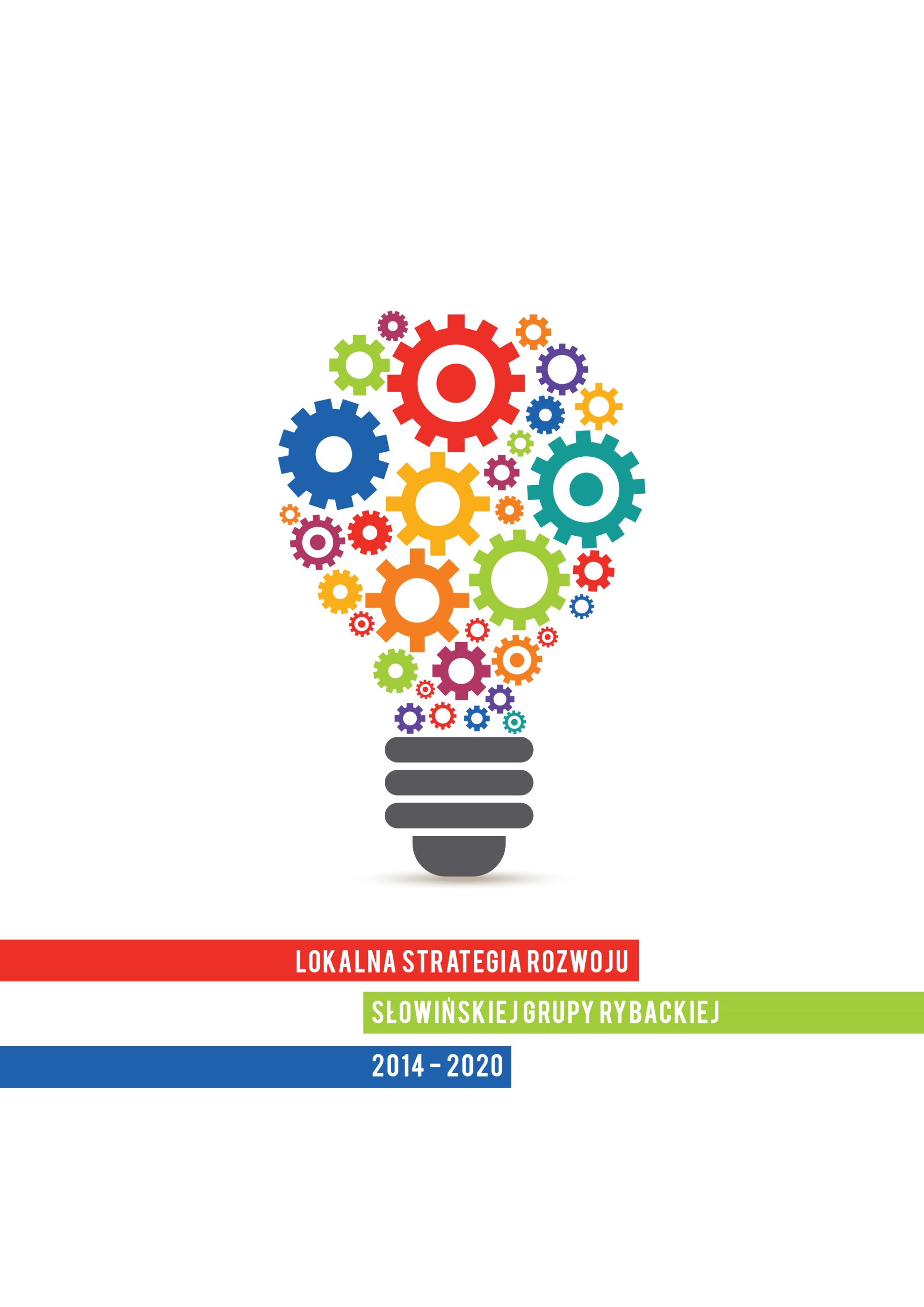 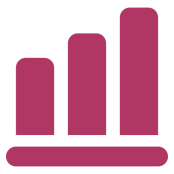 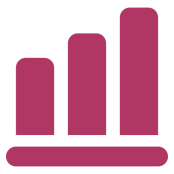 Tabela 23. Cele i wskaźnikiTabela 22. Matryca logiczna elementów LSR.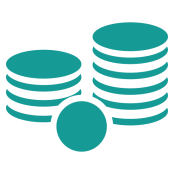 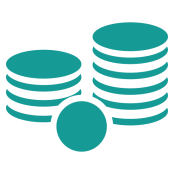 Budżet LSRMetody partycypacji zastosowane w przygotowaniu niniejszego rozdziału: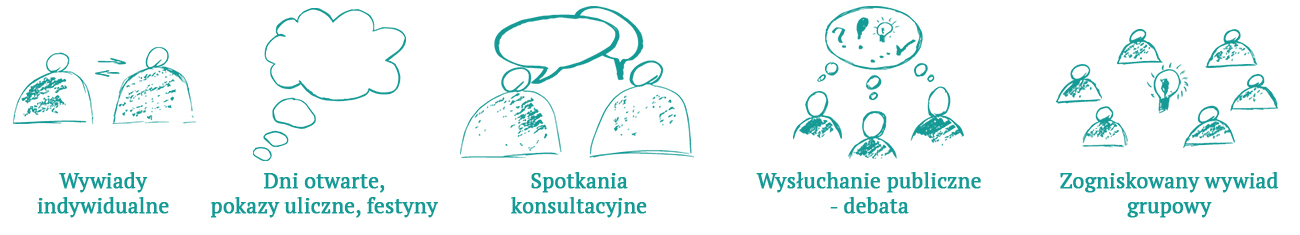 Skutki i wyniki użycia ww. metod: podział budżetu na poszczególne cele i przedsięwzięcia, ustalenie wysokości kwot przeznaczonych na jedną operację oraz intensywności wsparcia.Budżet LSR został ustalony zgodnie z przepisami oraz przy udziale lokalnej społeczności, w tym sektora rybackiego. Wysokość i poziom wsparcia warunkowane są rodzajem wnioskodawcy, a wyjaśnienia co do ich ustalania znajdują się w rozdziale VI LSR oraz materiałach z konsultacji będących załącznikiem do wniosku o wybór LSR.  Tabela 27. Podział środków na realizację LSR.Plan działania1.0.1.0.Cel ogólny 1Atrakcyjne miejsce zamieszkania i pobytuAtrakcyjne miejsce zamieszkania i pobytuAtrakcyjne miejsce zamieszkania i pobytuAtrakcyjne miejsce zamieszkania i pobytuAtrakcyjne miejsce zamieszkania i pobytuAtrakcyjne miejsce zamieszkania i pobytuAtrakcyjne miejsce zamieszkania i pobytuAtrakcyjne miejsce zamieszkania i pobytuAtrakcyjne miejsce zamieszkania i pobytuAtrakcyjne miejsce zamieszkania i pobytuAtrakcyjne miejsce zamieszkania i pobytuAtrakcyjne miejsce zamieszkania i pobytuAtrakcyjne miejsce zamieszkania i pobytuAtrakcyjne miejsce zamieszkania i pobytuAtrakcyjne miejsce zamieszkania i pobytuAtrakcyjne miejsce zamieszkania i pobytuAtrakcyjne miejsce zamieszkania i pobytuAtrakcyjne miejsce zamieszkania i pobytu1.1.1.1.Cele szczegółowe1.1.Wspieranie aktywności mieszkańców oraz przeciwdziałanie wykluczeniu1.1.Wspieranie aktywności mieszkańców oraz przeciwdziałanie wykluczeniu1.1.Wspieranie aktywności mieszkańców oraz przeciwdziałanie wykluczeniu1.1.Wspieranie aktywności mieszkańców oraz przeciwdziałanie wykluczeniu1.1.Wspieranie aktywności mieszkańców oraz przeciwdziałanie wykluczeniu1.1.Wspieranie aktywności mieszkańców oraz przeciwdziałanie wykluczeniu1.1.Wspieranie aktywności mieszkańców oraz przeciwdziałanie wykluczeniu1.1.Wspieranie aktywności mieszkańców oraz przeciwdziałanie wykluczeniu1.1.Wspieranie aktywności mieszkańców oraz przeciwdziałanie wykluczeniu1.1.Wspieranie aktywności mieszkańców oraz przeciwdziałanie wykluczeniu1.1.Wspieranie aktywności mieszkańców oraz przeciwdziałanie wykluczeniu1.1.Wspieranie aktywności mieszkańców oraz przeciwdziałanie wykluczeniu1.1.Wspieranie aktywności mieszkańców oraz przeciwdziałanie wykluczeniu1.1.Wspieranie aktywności mieszkańców oraz przeciwdziałanie wykluczeniu1.1.Wspieranie aktywności mieszkańców oraz przeciwdziałanie wykluczeniu1.1.Wspieranie aktywności mieszkańców oraz przeciwdziałanie wykluczeniu1.1.Wspieranie aktywności mieszkańców oraz przeciwdziałanie wykluczeniu1.1.Wspieranie aktywności mieszkańców oraz przeciwdziałanie wykluczeniu1.2.1.2.Cele szczegółowe1.2. Zachowanie dziedzictwa i kształtowanie tożsamości lokalnej1.2. Zachowanie dziedzictwa i kształtowanie tożsamości lokalnej1.2. Zachowanie dziedzictwa i kształtowanie tożsamości lokalnej1.2. Zachowanie dziedzictwa i kształtowanie tożsamości lokalnej1.2. Zachowanie dziedzictwa i kształtowanie tożsamości lokalnej1.2. Zachowanie dziedzictwa i kształtowanie tożsamości lokalnej1.2. Zachowanie dziedzictwa i kształtowanie tożsamości lokalnej1.2. Zachowanie dziedzictwa i kształtowanie tożsamości lokalnej1.2. Zachowanie dziedzictwa i kształtowanie tożsamości lokalnej1.2. Zachowanie dziedzictwa i kształtowanie tożsamości lokalnej1.2. Zachowanie dziedzictwa i kształtowanie tożsamości lokalnej1.2. Zachowanie dziedzictwa i kształtowanie tożsamości lokalnej1.2. Zachowanie dziedzictwa i kształtowanie tożsamości lokalnej1.2. Zachowanie dziedzictwa i kształtowanie tożsamości lokalnej1.2. Zachowanie dziedzictwa i kształtowanie tożsamości lokalnej1.2. Zachowanie dziedzictwa i kształtowanie tożsamości lokalnej1.2. Zachowanie dziedzictwa i kształtowanie tożsamości lokalnej1.2. Zachowanie dziedzictwa i kształtowanie tożsamości lokalnej1.3.1.3.Cele szczegółowe1.3. Rozwój infrastruktury społecznej oraz kompleksowe zagospodarowanie przestrzeni publicznej1.3. Rozwój infrastruktury społecznej oraz kompleksowe zagospodarowanie przestrzeni publicznej1.3. Rozwój infrastruktury społecznej oraz kompleksowe zagospodarowanie przestrzeni publicznej1.3. Rozwój infrastruktury społecznej oraz kompleksowe zagospodarowanie przestrzeni publicznej1.3. Rozwój infrastruktury społecznej oraz kompleksowe zagospodarowanie przestrzeni publicznej1.3. Rozwój infrastruktury społecznej oraz kompleksowe zagospodarowanie przestrzeni publicznej1.3. Rozwój infrastruktury społecznej oraz kompleksowe zagospodarowanie przestrzeni publicznej1.3. Rozwój infrastruktury społecznej oraz kompleksowe zagospodarowanie przestrzeni publicznej1.3. Rozwój infrastruktury społecznej oraz kompleksowe zagospodarowanie przestrzeni publicznej1.3. Rozwój infrastruktury społecznej oraz kompleksowe zagospodarowanie przestrzeni publicznej1.3. Rozwój infrastruktury społecznej oraz kompleksowe zagospodarowanie przestrzeni publicznej1.3. Rozwój infrastruktury społecznej oraz kompleksowe zagospodarowanie przestrzeni publicznej1.3. Rozwój infrastruktury społecznej oraz kompleksowe zagospodarowanie przestrzeni publicznej1.3. Rozwój infrastruktury społecznej oraz kompleksowe zagospodarowanie przestrzeni publicznej1.3. Rozwój infrastruktury społecznej oraz kompleksowe zagospodarowanie przestrzeni publicznej1.3. Rozwój infrastruktury społecznej oraz kompleksowe zagospodarowanie przestrzeni publicznej1.3. Rozwój infrastruktury społecznej oraz kompleksowe zagospodarowanie przestrzeni publicznej1.3. Rozwój infrastruktury społecznej oraz kompleksowe zagospodarowanie przestrzeni publicznej1.4.1.4.Cele szczegółowe1.4. Wzmacnianie trójsektorowej współpracy w ramach partnerstwa lokalnego1.4. Wzmacnianie trójsektorowej współpracy w ramach partnerstwa lokalnego1.4. Wzmacnianie trójsektorowej współpracy w ramach partnerstwa lokalnego1.4. Wzmacnianie trójsektorowej współpracy w ramach partnerstwa lokalnego1.4. Wzmacnianie trójsektorowej współpracy w ramach partnerstwa lokalnego1.4. Wzmacnianie trójsektorowej współpracy w ramach partnerstwa lokalnego1.4. Wzmacnianie trójsektorowej współpracy w ramach partnerstwa lokalnego1.4. Wzmacnianie trójsektorowej współpracy w ramach partnerstwa lokalnego1.4. Wzmacnianie trójsektorowej współpracy w ramach partnerstwa lokalnego1.4. Wzmacnianie trójsektorowej współpracy w ramach partnerstwa lokalnego1.4. Wzmacnianie trójsektorowej współpracy w ramach partnerstwa lokalnego1.4. Wzmacnianie trójsektorowej współpracy w ramach partnerstwa lokalnego1.4. Wzmacnianie trójsektorowej współpracy w ramach partnerstwa lokalnego1.4. Wzmacnianie trójsektorowej współpracy w ramach partnerstwa lokalnego1.4. Wzmacnianie trójsektorowej współpracy w ramach partnerstwa lokalnego1.4. Wzmacnianie trójsektorowej współpracy w ramach partnerstwa lokalnego1.4. Wzmacnianie trójsektorowej współpracy w ramach partnerstwa lokalnego1.4. Wzmacnianie trójsektorowej współpracy w ramach partnerstwa lokalnegoWskaźniki oddziaływania celu ogólnegoWskaźniki oddziaływania celu ogólnegoWskaźniki oddziaływania celu ogólnegoWskaźniki oddziaływania celu ogólnegoWskaźniki oddziaływania celu ogólnegoWskaźniki oddziaływania celu ogólnegoWskaźniki oddziaływania celu ogólnegoJednostka miaryJednostka miaryStan początkowy 2013 rokStan początkowy 2013 rokStan początkowy 2013 rokStan początkowy 2013 rokPlan 
2023 rokPlan 
2023 rokPlan 
2023 rokPlan 
2023 rokŹródło danych/sposób pomiaruW1.0.Wzrost dochodów podatkowych gmin na mieszkańcaWzrost dochodów podatkowych gmin na mieszkańcaWzrost dochodów podatkowych gmin na mieszkańcaWzrost dochodów podatkowych gmin na mieszkańcaWzrost dochodów podatkowych gmin na mieszkańcaWzrost dochodów podatkowych gmin na mieszkańcaWzrost dochodów podatkowych gmin na mieszkańcaprocentprocent1498,032zł1498,032zł1498,032zł1498,032złWzrost 
o 5%Wzrost 
o 5%Wzrost 
o 5%Wzrost 
o 5%Ministerstwo Finansów: Wskaźniki dochodów podatkowych dla poszczególnych gmin, powiatów 
i województwWskaźniki rezultatu dla celów szczegółowychWskaźniki rezultatu dla celów szczegółowychWskaźniki rezultatu dla celów szczegółowychWskaźniki rezultatu dla celów szczegółowychWskaźniki rezultatu dla celów szczegółowychWskaźniki rezultatu dla celów szczegółowychWskaźniki rezultatu dla celów szczegółowychJednostka miaryJednostka miaryStan początkowy 2014 rokStan początkowy 2014 rokStan początkowy 2014 rokStan początkowy 2014 rokPlan 
2023 rokPlan 
2023 rokPlan 
2023 rokPlan 
2023 rokŹródło danych/sposób pomiaruW1.1.liczba osób, która wzięła udział w wydarzeniach edukacyjnychliczba osób, która wzięła udział w wydarzeniach edukacyjnychliczba osób, która wzięła udział w wydarzeniach edukacyjnychliczba osób, która wzięła udział w wydarzeniach edukacyjnychliczba osób, która wzięła udział w wydarzeniach edukacyjnychliczba osób, która wzięła udział w wydarzeniach edukacyjnychliczba osób, która wzięła udział w wydarzeniach edukacyjnychsztukasztuka0000105105105105sprawozdanie beneficjenta 
z realizacji operacjiW1.1.udział osób należących do grup defaworyzowanych uczestniczących w zajęciach i innych formach edukacjiudział osób należących do grup defaworyzowanych uczestniczących w zajęciach i innych formach edukacjiudział osób należących do grup defaworyzowanych uczestniczących w zajęciach i innych formach edukacjiudział osób należących do grup defaworyzowanych uczestniczących w zajęciach i innych formach edukacjiudział osób należących do grup defaworyzowanych uczestniczących w zajęciach i innych formach edukacjiudział osób należących do grup defaworyzowanych uczestniczących w zajęciach i innych formach edukacjiudział osób należących do grup defaworyzowanych uczestniczących w zajęciach i innych formach edukacjiprocentprocent000035%35%35%35%sprawozdanie beneficjenta 
z realizacji operacjiW1.1.liczba organizacji korzystająca z oferty szkoleniowo-edukacyjnejliczba organizacji korzystająca z oferty szkoleniowo-edukacyjnejliczba organizacji korzystająca z oferty szkoleniowo-edukacyjnejliczba organizacji korzystająca z oferty szkoleniowo-edukacyjnejliczba organizacji korzystająca z oferty szkoleniowo-edukacyjnejliczba organizacji korzystająca z oferty szkoleniowo-edukacyjnejliczba organizacji korzystająca z oferty szkoleniowo-edukacyjnejsztukasztuka000020202020sprawozdanie beneficjenta 
z realizacji operacjiW1.1.liczba obszarów w ramach LSR objętych koncepcjami rozwojuliczba obszarów w ramach LSR objętych koncepcjami rozwojuliczba obszarów w ramach LSR objętych koncepcjami rozwojuliczba obszarów w ramach LSR objętych koncepcjami rozwojuliczba obszarów w ramach LSR objętych koncepcjami rozwojuliczba obszarów w ramach LSR objętych koncepcjami rozwojuliczba obszarów w ramach LSR objętych koncepcjami rozwojusztukasztuka00006666sprawozdanie beneficjenta z realizacji operacjiW1.2.liczba uczestników imprez polegających na zachowaniu dziedzictwa i kształtowaniu tożsamości lokalnejliczba uczestników imprez polegających na zachowaniu dziedzictwa i kształtowaniu tożsamości lokalnejliczba uczestników imprez polegających na zachowaniu dziedzictwa i kształtowaniu tożsamości lokalnejliczba uczestników imprez polegających na zachowaniu dziedzictwa i kształtowaniu tożsamości lokalnejliczba uczestników imprez polegających na zachowaniu dziedzictwa i kształtowaniu tożsamości lokalnejliczba uczestników imprez polegających na zachowaniu dziedzictwa i kształtowaniu tożsamości lokalnejliczba uczestników imprez polegających na zachowaniu dziedzictwa i kształtowaniu tożsamości lokalnejsztukasztuka0000300300300300sprawozdanie beneficjenta 
z realizacji operacjiW1.2.liczba odbiorców działań edukacyjnych związanych z lokalnymi zasobamiliczba odbiorców działań edukacyjnych związanych z lokalnymi zasobamiliczba odbiorców działań edukacyjnych związanych z lokalnymi zasobamiliczba odbiorców działań edukacyjnych związanych z lokalnymi zasobamiliczba odbiorców działań edukacyjnych związanych z lokalnymi zasobamiliczba odbiorców działań edukacyjnych związanych z lokalnymi zasobamiliczba odbiorców działań edukacyjnych związanych z lokalnymi zasobamisztukasztuka0000160160160160sprawozdanie beneficjenta 
z realizacji operacjiW1.2.liczba odbiorców zbiorów, kolekcji, wystaw, opracowań, zbiorów informacji,  baz  danych,  publikacji na temat obszarów zależnych od rybactwaliczba odbiorców zbiorów, kolekcji, wystaw, opracowań, zbiorów informacji,  baz  danych,  publikacji na temat obszarów zależnych od rybactwaliczba odbiorców zbiorów, kolekcji, wystaw, opracowań, zbiorów informacji,  baz  danych,  publikacji na temat obszarów zależnych od rybactwaliczba odbiorców zbiorów, kolekcji, wystaw, opracowań, zbiorów informacji,  baz  danych,  publikacji na temat obszarów zależnych od rybactwaliczba odbiorców zbiorów, kolekcji, wystaw, opracowań, zbiorów informacji,  baz  danych,  publikacji na temat obszarów zależnych od rybactwaliczba odbiorców zbiorów, kolekcji, wystaw, opracowań, zbiorów informacji,  baz  danych,  publikacji na temat obszarów zależnych od rybactwaliczba odbiorców zbiorów, kolekcji, wystaw, opracowań, zbiorów informacji,  baz  danych,  publikacji na temat obszarów zależnych od rybactwasztukasztuka0000102102102102sprawozdanie beneficjenta 
z realizacji operacjiW1.3.wzrost liczby osób, korzystających z wybudowanych, przebudowanych lub wyposażonych obiektówwzrost liczby osób, korzystających z wybudowanych, przebudowanych lub wyposażonych obiektówwzrost liczby osób, korzystających z wybudowanych, przebudowanych lub wyposażonych obiektówwzrost liczby osób, korzystających z wybudowanych, przebudowanych lub wyposażonych obiektówwzrost liczby osób, korzystających z wybudowanych, przebudowanych lub wyposażonych obiektówwzrost liczby osób, korzystających z wybudowanych, przebudowanych lub wyposażonych obiektówwzrost liczby osób, korzystających z wybudowanych, przebudowanych lub wyposażonych obiektówprocentprocentWartość z wniosków o dofinansowanieWartość z wniosków o dofinansowanieWartość z wniosków o dofinansowanieWartość z wniosków o dofinansowaniewzrost 
 o 40%wzrost 
 o 40%wzrost 
 o 40%wzrost 
 o 40%sprawozdanie beneficjenta 
z realizacji operacjiW1.4.liczba osób, które otrzymały wsparcie po uprzednim udzieleniu indywidualnego doradztwa w zakresie ubiegania się o wsparcie na realizację LSR, świadczonego w biurze LGDliczba osób, które otrzymały wsparcie po uprzednim udzieleniu indywidualnego doradztwa w zakresie ubiegania się o wsparcie na realizację LSR, świadczonego w biurze LGDliczba osób, które otrzymały wsparcie po uprzednim udzieleniu indywidualnego doradztwa w zakresie ubiegania się o wsparcie na realizację LSR, świadczonego w biurze LGDliczba osób, które otrzymały wsparcie po uprzednim udzieleniu indywidualnego doradztwa w zakresie ubiegania się o wsparcie na realizację LSR, świadczonego w biurze LGDliczba osób, które otrzymały wsparcie po uprzednim udzieleniu indywidualnego doradztwa w zakresie ubiegania się o wsparcie na realizację LSR, świadczonego w biurze LGDliczba osób, które otrzymały wsparcie po uprzednim udzieleniu indywidualnego doradztwa w zakresie ubiegania się o wsparcie na realizację LSR, świadczonego w biurze LGDliczba osób, które otrzymały wsparcie po uprzednim udzieleniu indywidualnego doradztwa w zakresie ubiegania się o wsparcie na realizację LSR, świadczonego w biurze LGDsztukasztuka000070707070karty udzielonego doradztwa oraz listy wniosków wybranych przez SGR do dofinansowania i mieszczące się w limicie środków W1.4.liczba osób uczestnicząca w spotkaniach informacyjno-konsultacyjnychliczba osób uczestnicząca w spotkaniach informacyjno-konsultacyjnychliczba osób uczestnicząca w spotkaniach informacyjno-konsultacyjnychliczba osób uczestnicząca w spotkaniach informacyjno-konsultacyjnychliczba osób uczestnicząca w spotkaniach informacyjno-konsultacyjnychliczba osób uczestnicząca w spotkaniach informacyjno-konsultacyjnychliczba osób uczestnicząca w spotkaniach informacyjno-konsultacyjnychsztukasztuka0000650650650650dokumentacja LGD związana 
z organizowanymi spotkaniami informacyjno-konsultacyjnymi W1.4.liczba osób zadowolonych ze spotkań przeprowadzonych przez LGDliczba osób zadowolonych ze spotkań przeprowadzonych przez LGDliczba osób zadowolonych ze spotkań przeprowadzonych przez LGDliczba osób zadowolonych ze spotkań przeprowadzonych przez LGDliczba osób zadowolonych ze spotkań przeprowadzonych przez LGDliczba osób zadowolonych ze spotkań przeprowadzonych przez LGDliczba osób zadowolonych ze spotkań przeprowadzonych przez LGDsztukasztuka0000600600600600ankiety ewaluacyjne ze spotkań W1.4.liczba projektów wykorzystujących lokalne zasoby przyrodnicze, kulturowe, historyczne, turystyczne, produkty lokalneliczba projektów wykorzystujących lokalne zasoby przyrodnicze, kulturowe, historyczne, turystyczne, produkty lokalneliczba projektów wykorzystujących lokalne zasoby przyrodnicze, kulturowe, historyczne, turystyczne, produkty lokalneliczba projektów wykorzystujących lokalne zasoby przyrodnicze, kulturowe, historyczne, turystyczne, produkty lokalneliczba projektów wykorzystujących lokalne zasoby przyrodnicze, kulturowe, historyczne, turystyczne, produkty lokalneliczba projektów wykorzystujących lokalne zasoby przyrodnicze, kulturowe, historyczne, turystyczne, produkty lokalneliczba projektów wykorzystujących lokalne zasoby przyrodnicze, kulturowe, historyczne, turystyczne, produkty lokalnesztukasztuka00001111sprawozdanie LGD z realizacji projektuW1.4.liczba projektów skierowana do następujących grup docelowych: przedsiębiorcy, grupy defaworyzowane, młodzież, turyści, inneliczba projektów skierowana do następujących grup docelowych: przedsiębiorcy, grupy defaworyzowane, młodzież, turyści, inneliczba projektów skierowana do następujących grup docelowych: przedsiębiorcy, grupy defaworyzowane, młodzież, turyści, inneliczba projektów skierowana do następujących grup docelowych: przedsiębiorcy, grupy defaworyzowane, młodzież, turyści, inneliczba projektów skierowana do następujących grup docelowych: przedsiębiorcy, grupy defaworyzowane, młodzież, turyści, inneliczba projektów skierowana do następujących grup docelowych: przedsiębiorcy, grupy defaworyzowane, młodzież, turyści, inneliczba projektów skierowana do następujących grup docelowych: przedsiębiorcy, grupy defaworyzowane, młodzież, turyści, innesztukasztuka00001111Sprawozdanie LGD z realizacji projektuPrzedsięwzięciaPrzedsięwzięciaPrzedsięwzięciaPrzedsięwzięciaGrupy doceloweGrupy doceloweSposób realizacjiSposób realizacjiWskaźniki produktuWskaźniki produktuWskaźniki produktuWskaźniki produktuWskaźniki produktuWskaźniki produktuWskaźniki produktuWskaźniki produktuWskaźniki produktuWskaźniki produktuWskaźniki produktuWskaźniki produktuŹródło danych/sposób pomiaruPrzedsięwzięciaPrzedsięwzięciaPrzedsięwzięciaPrzedsięwzięciaGrupy doceloweGrupy doceloweSposób realizacjiSposób realizacjiNazwaNazwaNazwaNazwaNazwaNazwaJednostka miaryJednostka miarywartośćwartośćwartośćwartośćŹródło danych/sposób pomiaruPrzedsięwzięciaPrzedsięwzięciaPrzedsięwzięciaPrzedsięwzięciaGrupy doceloweGrupy doceloweSposób realizacjiSposób realizacjiNazwaNazwaNazwaNazwaNazwaNazwaJednostka miaryJednostka miarypoczątkowapoczątkowapoczątkowakońcowaŹródło danych/sposób pomiaruW1.1.11.1.1. Realizacja inicjatyw na rzecz integracji lokalnej społeczności1.1.1. Realizacja inicjatyw na rzecz integracji lokalnej społeczności1.1.1. Realizacja inicjatyw na rzecz integracji lokalnej społecznościorganizacje pozarządoweorganizacje pozarządoweprojekt grantowyprojekt grantowyliczba inicjatyw podejmowanych na rzecz lokalnej społecznościliczba inicjatyw podejmowanych na rzecz lokalnej społecznościliczba inicjatyw podejmowanych na rzecz lokalnej społecznościliczba inicjatyw podejmowanych na rzecz lokalnej społecznościliczba inicjatyw podejmowanych na rzecz lokalnej społecznościliczba inicjatyw podejmowanych na rzecz lokalnej społecznościsztukasztuka0007lista wniosków o powierzenie grantu wybranych do dofinansowania i mieszczących się w limicie środków lub sprawozdania z realizacji zadaniaW1.1.21.1.2. Rozwój potencjałuNGO1.1.2. Rozwój potencjałuNGO1.1.2. Rozwój potencjałuNGOorganizacje pozarządoweorganizacje pozarządoweoperacja własna/konkursoperacja własna/konkursliczba szkoleń i innych form edukacyjnych zrealizowanych w ramach operacjiliczba szkoleń i innych form edukacyjnych zrealizowanych w ramach operacjiliczba szkoleń i innych form edukacyjnych zrealizowanych w ramach operacjiliczba szkoleń i innych form edukacyjnych zrealizowanych w ramach operacjiliczba szkoleń i innych form edukacyjnych zrealizowanych w ramach operacjiliczba szkoleń i innych form edukacyjnych zrealizowanych w ramach operacjisztukasztuka00010wniosek wybrany do dofinansowania i mieszczący się 
w limicie środków lub dane przekazane przez SWW1.1.21.1.2. Rozwój potencjałuNGO1.1.2. Rozwój potencjałuNGO1.1.2. Rozwój potencjałuNGOorganizacje pozarządoweorganizacje pozarządoweoperacja własna/konkursoperacja własna/konkursliczba informacji na temat działań związanych z projektem przekazywanych dostępnymi kanałami komunikacjiliczba informacji na temat działań związanych z projektem przekazywanych dostępnymi kanałami komunikacjiliczba informacji na temat działań związanych z projektem przekazywanych dostępnymi kanałami komunikacjiliczba informacji na temat działań związanych z projektem przekazywanych dostępnymi kanałami komunikacjiliczba informacji na temat działań związanych z projektem przekazywanych dostępnymi kanałami komunikacjiliczba informacji na temat działań związanych z projektem przekazywanych dostępnymi kanałami komunikacjisztukasztuka00050wniosek wybrany do dofinansowania i mieszczący się 
w limicie środków lub dane przekazane przez SWW.1.1.2a1.1.3. Koncepcje inteligentnych wiosek1.1.3. Koncepcje inteligentnych wiosek1.1.3. Koncepcje inteligentnych wiosekorganizacje pozarządoweorganizacje pozarządoweprojekt grantowyprojekt grantowyliczba stworzonych koncepcjiliczba stworzonych koncepcjiliczba stworzonych koncepcjiliczba stworzonych koncepcjiliczba stworzonych koncepcjiliczba stworzonych koncepcjisztukasztuka0006wniosek wybrany do dofinansowania i mieszczący się 
w limicie środków lub dane przekazane przez SWW1.1.31.2.1. Popularyzacja dziedzictwa lokalnego1.2.1. Popularyzacja dziedzictwa lokalnego1.2.1. Popularyzacja dziedzictwa lokalnegoorganizacje pozarządoweorganizacje pozarządoweprojekt grantowyprojekt grantowyliczba inicjatyw  popularyzujących dziedzictwo lokalne obszaru  liczba inicjatyw  popularyzujących dziedzictwo lokalne obszaru  liczba inicjatyw  popularyzujących dziedzictwo lokalne obszaru  liczba inicjatyw  popularyzujących dziedzictwo lokalne obszaru  liczba inicjatyw  popularyzujących dziedzictwo lokalne obszaru  liczba inicjatyw  popularyzujących dziedzictwo lokalne obszaru  sztukasztuka0006lista wniosków o powierzenie grantu wybranych do dofinansowania i mieszczących się w limicie środków lub sprawozdania z realizacji zadaniaW1.1.31.2.1. Popularyzacja dziedzictwa lokalnego1.2.1. Popularyzacja dziedzictwa lokalnego1.2.1. Popularyzacja dziedzictwa lokalnegoorganizacje pozarządoweorganizacje pozarządoweprojekt grantowyprojekt grantowyliczba operacji nastawiona na innowacjeliczba operacji nastawiona na innowacjeliczba operacji nastawiona na innowacjeliczba operacji nastawiona na innowacjeliczba operacji nastawiona na innowacjeliczba operacji nastawiona na innowacjesztukasztuka0003lista wniosków wybranych do dofinansowania i mieszczących się w limicie środków lub sprawozdania z realizacji zadania oraz karty oceny wniosków W1.1.41.2.2.Promowanie 
i zachowanie rybackiego charakteru obszaru1.2.2.Promowanie 
i zachowanie rybackiego charakteru obszaru1.2.2.Promowanie 
i zachowanie rybackiego charakteru obszaruorganizacje pozarządowe, podmioty należące do sektora finansów publicznychorganizacje pozarządowe, podmioty należące do sektora finansów publicznychkonkurskonkursliczba przedsięwzięć edukacyjnych związanych z lokalnymi zasobami morskimi i rybackimiliczba przedsięwzięć edukacyjnych związanych z lokalnymi zasobami morskimi i rybackimiliczba przedsięwzięć edukacyjnych związanych z lokalnymi zasobami morskimi i rybackimiliczba przedsięwzięć edukacyjnych związanych z lokalnymi zasobami morskimi i rybackimiliczba przedsięwzięć edukacyjnych związanych z lokalnymi zasobami morskimi i rybackimiliczba przedsięwzięć edukacyjnych związanych z lokalnymi zasobami morskimi i rybackimisztukasztuka0007listy wniosków wybranych przez SGR do dofinansowania i mieszczących się w limicie środków lub dane przekazane przez SWW1.1.41.2.2.Promowanie 
i zachowanie rybackiego charakteru obszaru1.2.2.Promowanie 
i zachowanie rybackiego charakteru obszaru1.2.2.Promowanie 
i zachowanie rybackiego charakteru obszaruorganizacje pozarządowe, podmioty należące do sektora finansów publicznychorganizacje pozarządowe, podmioty należące do sektora finansów publicznychkonkurskonkursliczba przedsięwzięć polegających na  zachowaniu lub stworzeniu materiałów i opracowań związanych z dziedzictwem kulturowym obszaruliczba przedsięwzięć polegających na  zachowaniu lub stworzeniu materiałów i opracowań związanych z dziedzictwem kulturowym obszaruliczba przedsięwzięć polegających na  zachowaniu lub stworzeniu materiałów i opracowań związanych z dziedzictwem kulturowym obszaruliczba przedsięwzięć polegających na  zachowaniu lub stworzeniu materiałów i opracowań związanych z dziedzictwem kulturowym obszaruliczba przedsięwzięć polegających na  zachowaniu lub stworzeniu materiałów i opracowań związanych z dziedzictwem kulturowym obszaruliczba przedsięwzięć polegających na  zachowaniu lub stworzeniu materiałów i opracowań związanych z dziedzictwem kulturowym obszarusztukasztuka0004listy wniosków wybranych przez SGR do dofinansowania i mieszczących się w limicie środków lub dane przekazane przez SWW1.1.41.2.2.Promowanie 
i zachowanie rybackiego charakteru obszaru1.2.2.Promowanie 
i zachowanie rybackiego charakteru obszaru1.2.2.Promowanie 
i zachowanie rybackiego charakteru obszaruorganizacje pozarządowe, podmioty należące do sektora finansów publicznychorganizacje pozarządowe, podmioty należące do sektora finansów publicznychkonkurskonkursliczba operacji nastawiona na innowacjeliczba operacji nastawiona na innowacjeliczba operacji nastawiona na innowacjeliczba operacji nastawiona na innowacjeliczba operacji nastawiona na innowacjeliczba operacji nastawiona na innowacjesztukasztuka0006lista wniosków wybranych do dofinansowania i mieszczących się w limicie środków lub dane przekazane przez SW oraz karty oceny wniosków o dofinansowanieW1.1.51.3.1. Rozwój ogólnodostępnej 
i niekomercyjnej infrastruktury kulturalnej 
i rekreacyjnej, zwłaszcza służącej integracji i edukacji lokalnej społeczności1.3.1. Rozwój ogólnodostępnej 
i niekomercyjnej infrastruktury kulturalnej 
i rekreacyjnej, zwłaszcza służącej integracji i edukacji lokalnej społeczności1.3.1. Rozwój ogólnodostępnej 
i niekomercyjnej infrastruktury kulturalnej 
i rekreacyjnej, zwłaszcza służącej integracji i edukacji lokalnej społecznościpodmioty należące do sektora finansów publicznychpodmioty należące do sektora finansów publicznychkonkurskonkursliczba operacji obejmujących wyposażenie podmiotów działających w sferze kulturyliczba operacji obejmujących wyposażenie podmiotów działających w sferze kulturyliczba operacji obejmujących wyposażenie podmiotów działających w sferze kulturyliczba operacji obejmujących wyposażenie podmiotów działających w sferze kulturyliczba operacji obejmujących wyposażenie podmiotów działających w sferze kulturyliczba operacji obejmujących wyposażenie podmiotów działających w sferze kulturysztukasztuka0006listy wniosków wybranych przez SGR do dofinansowania i mieszczących się w limicie środków i mieszczące się w limicie środków lub dane przekazane przez SWW1.1.51.3.1. Rozwój ogólnodostępnej 
i niekomercyjnej infrastruktury kulturalnej 
i rekreacyjnej, zwłaszcza służącej integracji i edukacji lokalnej społeczności1.3.1. Rozwój ogólnodostępnej 
i niekomercyjnej infrastruktury kulturalnej 
i rekreacyjnej, zwłaszcza służącej integracji i edukacji lokalnej społeczności1.3.1. Rozwój ogólnodostępnej 
i niekomercyjnej infrastruktury kulturalnej 
i rekreacyjnej, zwłaszcza służącej integracji i edukacji lokalnej społecznościpodmioty należące do sektora finansów publicznychpodmioty należące do sektora finansów publicznychkonkurskonkursliczba podmiotów działających 
w sferze kultury, które otrzymały wsparcie w ramach realizacji LSRliczba podmiotów działających 
w sferze kultury, które otrzymały wsparcie w ramach realizacji LSRliczba podmiotów działających 
w sferze kultury, które otrzymały wsparcie w ramach realizacji LSRliczba podmiotów działających 
w sferze kultury, które otrzymały wsparcie w ramach realizacji LSRliczba podmiotów działających 
w sferze kultury, które otrzymały wsparcie w ramach realizacji LSRliczba podmiotów działających 
w sferze kultury, które otrzymały wsparcie w ramach realizacji LSRsztukasztuka00016listy wniosków wybranych przez SGR do dofinansowania i mieszczących się w limicie środków i mieszczące się w limicie środków lub dane przekazane przez SWW1.1.51.3.1. Rozwój ogólnodostępnej 
i niekomercyjnej infrastruktury kulturalnej 
i rekreacyjnej, zwłaszcza służącej integracji i edukacji lokalnej społeczności1.3.1. Rozwój ogólnodostępnej 
i niekomercyjnej infrastruktury kulturalnej 
i rekreacyjnej, zwłaszcza służącej integracji i edukacji lokalnej społeczności1.3.1. Rozwój ogólnodostępnej 
i niekomercyjnej infrastruktury kulturalnej 
i rekreacyjnej, zwłaszcza służącej integracji i edukacji lokalnej społecznościpodmioty należące do sektora finansów publicznychpodmioty należące do sektora finansów publicznychkonkurskonkursliczba operacji nastawiona na innowacjeliczba operacji nastawiona na innowacjeliczba operacji nastawiona na innowacjeliczba operacji nastawiona na innowacjeliczba operacji nastawiona na innowacjeliczba operacji nastawiona na innowacjesztukasztuka00010listy wniosków wybranych do dofinansowania i mieszczących się w limicie środków i mieszczących się w limicie środków lub dane przekazane przez SW oraz karty oceny wniosków o dofinansowanieW1.1.51.3.1. Rozwój ogólnodostępnej 
i niekomercyjnej infrastruktury kulturalnej 
i rekreacyjnej, zwłaszcza służącej integracji i edukacji lokalnej społeczności1.3.1. Rozwój ogólnodostępnej 
i niekomercyjnej infrastruktury kulturalnej 
i rekreacyjnej, zwłaszcza służącej integracji i edukacji lokalnej społeczności1.3.1. Rozwój ogólnodostępnej 
i niekomercyjnej infrastruktury kulturalnej 
i rekreacyjnej, zwłaszcza służącej integracji i edukacji lokalnej społecznościpodmioty należące do sektora finansów publicznychpodmioty należące do sektora finansów publicznychkonkurskonkursliczba obiektów dostosowanych do potrzeb osób niepełnosprawnych 
i seniorówliczba obiektów dostosowanych do potrzeb osób niepełnosprawnych 
i seniorówliczba obiektów dostosowanych do potrzeb osób niepełnosprawnych 
i seniorówliczba obiektów dostosowanych do potrzeb osób niepełnosprawnych 
i seniorówliczba obiektów dostosowanych do potrzeb osób niepełnosprawnych 
i seniorówliczba obiektów dostosowanych do potrzeb osób niepełnosprawnych 
i seniorówsztukasztuka0006listy wniosków wybranych do dofinansowania i mieszczących się w limicie środków lub dane przekazane przez SW oraz karty oceny operacji1.1.61.4.1. Koszty bieżące i animacja1.4.1. Koszty bieżące i animacja1.4.1. Koszty bieżące i animacjaLGDLGDFunkcjonowanie i aktywizacjaFunkcjonowanie i aktywizacjaliczba osobodni szkoleń dla pracowników LGDliczba osobodni szkoleń dla pracowników LGDliczba osobodni szkoleń dla pracowników LGDliczba osobodni szkoleń dla pracowników LGDliczba osobodni szkoleń dla pracowników LGDliczba osobodni szkoleń dla pracowników LGDosobodzieńosobodzień000150dokumentacja LGD związana ze szkoleniami dla pracowników Biura i organów LGD 1.1.61.4.1. Koszty bieżące i animacja1.4.1. Koszty bieżące i animacja1.4.1. Koszty bieżące i animacjaLGDLGDFunkcjonowanie i aktywizacjaFunkcjonowanie i aktywizacjaliczba osobodni szkoleń dla organów LGDliczba osobodni szkoleń dla organów LGDliczba osobodni szkoleń dla organów LGDliczba osobodni szkoleń dla organów LGDliczba osobodni szkoleń dla organów LGDliczba osobodni szkoleń dla organów LGDosobodzieńosobodzień000315dokumentacja LGD związana ze szkoleniami dla pracowników Biura i organów LGD 1.1.61.4.1. Koszty bieżące i animacja1.4.1. Koszty bieżące i animacja1.4.1. Koszty bieżące i animacjaLGDLGDFunkcjonowanie i aktywizacjaFunkcjonowanie i aktywizacjaliczba podmiotów, którym udzielono porad i konsultacjiliczba podmiotów, którym udzielono porad i konsultacjiliczba podmiotów, którym udzielono porad i konsultacjiliczba podmiotów, którym udzielono porad i konsultacjiliczba podmiotów, którym udzielono porad i konsultacjiliczba podmiotów, którym udzielono porad i konsultacjisztukasztuka000800karty udzielonego doradztwa1.1.61.4.1. Koszty bieżące i animacja1.4.1. Koszty bieżące i animacja1.4.1. Koszty bieżące i animacjaLGDLGDFunkcjonowanie i aktywizacjaFunkcjonowanie i aktywizacjaliczba spotkań informacyjno-konsultacyjnych liczba spotkań informacyjno-konsultacyjnych liczba spotkań informacyjno-konsultacyjnych liczba spotkań informacyjno-konsultacyjnych liczba spotkań informacyjno-konsultacyjnych liczba spotkań informacyjno-konsultacyjnych sztukasztuka00065dokumentacja LGD związana 
z organizowanymi spotkaniami informacyjno-konsultacyjnymiW1.4.21.4.2. Promowanie dziedzictwa rybackiego1.4.2. Promowanie dziedzictwa rybackiego1.4.2. Promowanie dziedzictwa rybackiegoLGDLGDProjekt współpracyProjekt współpracyliczba zrealizowanych projektów współpracy w tym projektów współpracy międzynarodowejliczba zrealizowanych projektów współpracy w tym projektów współpracy międzynarodowejliczba zrealizowanych projektów współpracy w tym projektów współpracy międzynarodowejliczba zrealizowanych projektów współpracy w tym projektów współpracy międzynarodowejliczba zrealizowanych projektów współpracy w tym projektów współpracy międzynarodowejliczba zrealizowanych projektów współpracy w tym projektów współpracy międzynarodowejsztukasztuka0001sprawozdanie LGD z realizacji projektuW1.4.21.4.2. Promowanie dziedzictwa rybackiego1.4.2. Promowanie dziedzictwa rybackiego1.4.2. Promowanie dziedzictwa rybackiegoLGDLGDProjekt współpracyProjekt współpracyliczba LGD uczestniczących w projektach współpracyliczba LGD uczestniczących w projektach współpracyliczba LGD uczestniczących w projektach współpracyliczba LGD uczestniczących w projektach współpracyliczba LGD uczestniczących w projektach współpracyliczba LGD uczestniczących w projektach współpracysztukasztuka0001112umowa LGD o współpracyCel ogólny 3Cel ogólny 3Cel ogólny 3Cel ogólny 3Rozwój zrównoważonego rybactwa i wykorzystanie jego potencjałuRozwój zrównoważonego rybactwa i wykorzystanie jego potencjałuRozwój zrównoważonego rybactwa i wykorzystanie jego potencjałuRozwój zrównoważonego rybactwa i wykorzystanie jego potencjałuRozwój zrównoważonego rybactwa i wykorzystanie jego potencjałuRozwój zrównoważonego rybactwa i wykorzystanie jego potencjałuRozwój zrównoważonego rybactwa i wykorzystanie jego potencjałuRozwój zrównoważonego rybactwa i wykorzystanie jego potencjałuRozwój zrównoważonego rybactwa i wykorzystanie jego potencjałuRozwój zrównoważonego rybactwa i wykorzystanie jego potencjałuRozwój zrównoważonego rybactwa i wykorzystanie jego potencjałuRozwój zrównoważonego rybactwa i wykorzystanie jego potencjałuRozwój zrównoważonego rybactwa i wykorzystanie jego potencjałuRozwój zrównoważonego rybactwa i wykorzystanie jego potencjałuRozwój zrównoważonego rybactwa i wykorzystanie jego potencjałuRozwój zrównoważonego rybactwa i wykorzystanie jego potencjałuCele szczegółoweCele szczegółoweCele szczegółoweCele szczegółowe3.1.Wykorzystanie rybackiego potencjału obszaru 3.1.Wykorzystanie rybackiego potencjału obszaru 3.1.Wykorzystanie rybackiego potencjału obszaru 3.1.Wykorzystanie rybackiego potencjału obszaru 3.1.Wykorzystanie rybackiego potencjału obszaru 3.1.Wykorzystanie rybackiego potencjału obszaru 3.1.Wykorzystanie rybackiego potencjału obszaru 3.1.Wykorzystanie rybackiego potencjału obszaru 3.1.Wykorzystanie rybackiego potencjału obszaru 3.1.Wykorzystanie rybackiego potencjału obszaru 3.1.Wykorzystanie rybackiego potencjału obszaru 3.1.Wykorzystanie rybackiego potencjału obszaru 3.1.Wykorzystanie rybackiego potencjału obszaru 3.1.Wykorzystanie rybackiego potencjału obszaru 3.1.Wykorzystanie rybackiego potencjału obszaru 3.1.Wykorzystanie rybackiego potencjału obszaru Cele szczegółoweCele szczegółoweCele szczegółoweCele szczegółowe3.2. Zachowanie sektora rybackiego3.2. Zachowanie sektora rybackiego3.2. Zachowanie sektora rybackiego3.2. Zachowanie sektora rybackiego3.2. Zachowanie sektora rybackiego3.2. Zachowanie sektora rybackiego3.2. Zachowanie sektora rybackiego3.2. Zachowanie sektora rybackiego3.2. Zachowanie sektora rybackiego3.2. Zachowanie sektora rybackiego3.2. Zachowanie sektora rybackiego3.2. Zachowanie sektora rybackiego3.2. Zachowanie sektora rybackiego3.2. Zachowanie sektora rybackiego3.2. Zachowanie sektora rybackiego3.2. Zachowanie sektora rybackiegoWskaźniki oddziaływania dla celu ogólnegoWskaźniki oddziaływania dla celu ogólnegoWskaźniki oddziaływania dla celu ogólnegoWskaźniki oddziaływania dla celu ogólnegoJednostka miaryJednostka miaryJednostka miaryJednostka miaryStan początkowy okres 2009-2014r.Stan początkowy okres 2009-2014r.Stan początkowy okres 2009-2014r.Stan początkowy okres 2009-2014r.Plan 2014-2023r.Plan 2014-2023r.Plan 2014-2023r.Źródło danych/sposób pomiaruW3.0Zmniejszenie poziomu spadku liczby przedsiębiorstw związanych 
z branżą rybacką Zmniejszenie poziomu spadku liczby przedsiębiorstw związanych 
z branżą rybacką Zmniejszenie poziomu spadku liczby przedsiębiorstw związanych 
z branżą rybacką Zmniejszenie poziomu spadku liczby przedsiębiorstw związanych 
z branżą rybacką procentprocentprocentprocent4,03%4,03%4,03%4,03%do 2,5%do 2,5%do 2,5%Główny Urząd Statystyczny. Bank Danych LokalnychWskaźniki rezultatu dla celów szczegółowychWskaźniki rezultatu dla celów szczegółowychWskaźniki rezultatu dla celów szczegółowychWskaźniki rezultatu dla celów szczegółowychWskaźniki rezultatu dla celów szczegółowychWskaźniki rezultatu dla celów szczegółowychJednostka miaryJednostka miaryStan początkowy 2014 rokStan początkowy 2014 rokStan początkowy 2014 rokStan początkowy 2014 rokPlan 2023 rokPlan 2023 rokPlan 2023 rokŹródło danych/sposób pomiaruW3.1liczba utworzonych lub utrzymanych miejsc pracyliczba utworzonych lub utrzymanych miejsc pracyliczba utworzonych lub utrzymanych miejsc pracyliczba utworzonych lub utrzymanych miejsc pracyliczba utworzonych lub utrzymanych miejsc pracyliczba utworzonych lub utrzymanych miejsc pracysztukasztuka0000282828sprawozdanie beneficjenta 
z realizacji operacjiW3.1liczba zatrudnionych osób należących do grup defaworyzowanychliczba zatrudnionych osób należących do grup defaworyzowanychliczba zatrudnionych osób należących do grup defaworyzowanychliczba zatrudnionych osób należących do grup defaworyzowanychliczba zatrudnionych osób należących do grup defaworyzowanychliczba zatrudnionych osób należących do grup defaworyzowanychsztukasztuka0000666sprawozdanie beneficjenta 
z realizacji operacjiW3.2liczba utworzonych lub utrzymanych miejsc pracyliczba utworzonych lub utrzymanych miejsc pracyliczba utworzonych lub utrzymanych miejsc pracyliczba utworzonych lub utrzymanych miejsc pracyliczba utworzonych lub utrzymanych miejsc pracyliczba utworzonych lub utrzymanych miejsc pracysztukasztuka0000888sprawozdanie beneficjenta 
z realizacji operacjiW3.2liczba zatrudnionych osób należących do grup defaworyzowanychliczba zatrudnionych osób należących do grup defaworyzowanychliczba zatrudnionych osób należących do grup defaworyzowanychliczba zatrudnionych osób należących do grup defaworyzowanychliczba zatrudnionych osób należących do grup defaworyzowanychliczba zatrudnionych osób należących do grup defaworyzowanychsztukasztuka0000444sprawozdanie beneficjenta 
z realizacji operacjiW3.2liczba projektów wykorzystujących lokalne zasoby przyrodnicze, kulturowe, historyczne, turystyczne, produkty lokalneliczba projektów wykorzystujących lokalne zasoby przyrodnicze, kulturowe, historyczne, turystyczne, produkty lokalneliczba projektów wykorzystujących lokalne zasoby przyrodnicze, kulturowe, historyczne, turystyczne, produkty lokalneliczba projektów wykorzystujących lokalne zasoby przyrodnicze, kulturowe, historyczne, turystyczne, produkty lokalneliczba projektów wykorzystujących lokalne zasoby przyrodnicze, kulturowe, historyczne, turystyczne, produkty lokalneliczba projektów wykorzystujących lokalne zasoby przyrodnicze, kulturowe, historyczne, turystyczne, produkty lokalnesztukasztuka0000111umowa o realizacji projektu współpracyW3.2liczba projektów skierowana do następujących grup docelowych: przedsiębiorcy, grupy defaworyzowane, młodzież, turyści, inneliczba projektów skierowana do następujących grup docelowych: przedsiębiorcy, grupy defaworyzowane, młodzież, turyści, inneliczba projektów skierowana do następujących grup docelowych: przedsiębiorcy, grupy defaworyzowane, młodzież, turyści, inneliczba projektów skierowana do następujących grup docelowych: przedsiębiorcy, grupy defaworyzowane, młodzież, turyści, inneliczba projektów skierowana do następujących grup docelowych: przedsiębiorcy, grupy defaworyzowane, młodzież, turyści, inneliczba projektów skierowana do następujących grup docelowych: przedsiębiorcy, grupy defaworyzowane, młodzież, turyści, innesztukasztuka0000111umowa o realizacji projektu współpracyPrzedsięwzięciaPrzedsięwzięciaPrzedsięwzięciaPrzedsięwzięciaPrzedsięwzięciaGrupy doceloweGrupy doceloweSposób realizacjiSposób realizacjiWskaźniki produktuWskaźniki produktuWskaźniki produktuWskaźniki produktuJednostka miaryJednostka miarywartośćwartośćwartośćwartośćwartośćŹródło danych/sposób pomiaruPrzedsięwzięciaPrzedsięwzięciaPrzedsięwzięciaPrzedsięwzięciaPrzedsięwzięciaGrupy doceloweGrupy doceloweSposób realizacjiSposób realizacjiWskaźniki produktuWskaźniki produktuWskaźniki produktuWskaźniki produktuJednostka miaryJednostka miarypoczątkowapoczątkowapoczątkowakońcowakońcowaŹródło danych/sposób pomiaruW3.2.13.1.1.Dywersyfikacja źródeł dochodów osób związanych z sektorem rybactwa3.1.1.Dywersyfikacja źródeł dochodów osób związanych z sektorem rybactwa3.1.1.Dywersyfikacja źródeł dochodów osób związanych z sektorem rybactwa3.1.1.Dywersyfikacja źródeł dochodów osób związanych z sektorem rybactwapodmioty gospodarcze z sektora rybackiegopodmioty gospodarcze z sektora rybackiegokonkurskonkursliczba podmiotów i osób fizycznych dywersyfikujących swoją działalnośćliczba podmiotów i osób fizycznych dywersyfikujących swoją działalnośćliczba podmiotów i osób fizycznych dywersyfikujących swoją działalnośćliczba podmiotów i osób fizycznych dywersyfikujących swoją działalnośćsztukasztuka0002424listy wniosków wybranych do dofinansowania i mieszczących się w limicie środków lub dane przekazane przez SWW3.2.13.1.1.Dywersyfikacja źródeł dochodów osób związanych z sektorem rybactwa3.1.1.Dywersyfikacja źródeł dochodów osób związanych z sektorem rybactwa3.1.1.Dywersyfikacja źródeł dochodów osób związanych z sektorem rybactwa3.1.1.Dywersyfikacja źródeł dochodów osób związanych z sektorem rybactwapodmioty gospodarcze z sektora rybackiegopodmioty gospodarcze z sektora rybackiegokonkurskonkursliczba operacji nastawiona na innowacjeliczba operacji nastawiona na innowacjeliczba operacji nastawiona na innowacjeliczba operacji nastawiona na innowacjesztukasztuka0001010listy wniosków wybranych do dofinansowania i mieszczących się w limicie środków lub dane przekazane przez SW oraz karty oceny operacjiW3.2.23.2.1.Rozwijanie łańcuchów dostaw produktów sektora rybackiego3.2.1.Rozwijanie łańcuchów dostaw produktów sektora rybackiego3.2.1.Rozwijanie łańcuchów dostaw produktów sektora rybackiego3.2.1.Rozwijanie łańcuchów dostaw produktów sektora rybackiegomieszkańcy, organizacje pozarządowe, podmioty gospodarczemieszkańcy, organizacje pozarządowe, podmioty gospodarczekonkurskonkursliczba przedsięwzięć polegająca na tworzeniu lub rozwijaniu łańcuchów dostaw produktów rybactwaliczba przedsięwzięć polegająca na tworzeniu lub rozwijaniu łańcuchów dostaw produktów rybactwaliczba przedsięwzięć polegająca na tworzeniu lub rozwijaniu łańcuchów dostaw produktów rybactwaliczba przedsięwzięć polegająca na tworzeniu lub rozwijaniu łańcuchów dostaw produktów rybactwasztukasztuka00088listy wniosków wybranych do dofinansowania i mieszczących się w limicie środków lub dane przekazane przez SWW3.2.23.2.1.Rozwijanie łańcuchów dostaw produktów sektora rybackiego3.2.1.Rozwijanie łańcuchów dostaw produktów sektora rybackiego3.2.1.Rozwijanie łańcuchów dostaw produktów sektora rybackiego3.2.1.Rozwijanie łańcuchów dostaw produktów sektora rybackiegomieszkańcy, organizacje pozarządowe, podmioty gospodarczemieszkańcy, organizacje pozarządowe, podmioty gospodarczekonkurskonkursliczba operacji nastawiona na innowacjeliczba operacji nastawiona na innowacjeliczba operacji nastawiona na innowacjeliczba operacji nastawiona na innowacjesztukasztuka00033listy wniosków wybranych do dofinansowania i mieszczących się w limicie środków lub dane przekazane przez SW oraz karty oceny operacjiW.3.2.33.2.2. Wspieranie tworzenia łańcucha dostaw produktów rybackich3.2.2. Wspieranie tworzenia łańcucha dostaw produktów rybackich3.2.2. Wspieranie tworzenia łańcucha dostaw produktów rybackich3.2.2. Wspieranie tworzenia łańcucha dostaw produktów rybackichLGDLGDkonkurskonkursliczba zrealizowanych projektów współpracy 
w tym projektów współpracy międzynarodowejliczba zrealizowanych projektów współpracy 
w tym projektów współpracy międzynarodowejliczba zrealizowanych projektów współpracy 
w tym projektów współpracy międzynarodowejliczba zrealizowanych projektów współpracy 
w tym projektów współpracy międzynarodowejsztukasztuka00011sprawozdanie LGD z realizacji projektuW.3.2.33.2.2. Wspieranie tworzenia łańcucha dostaw produktów rybackich3.2.2. Wspieranie tworzenia łańcucha dostaw produktów rybackich3.2.2. Wspieranie tworzenia łańcucha dostaw produktów rybackich3.2.2. Wspieranie tworzenia łańcucha dostaw produktów rybackichLGDLGDkonkurskonkursliczba LGD uczestniczących w projektach współpracyliczba LGD uczestniczących w projektach współpracyliczba LGD uczestniczących w projektach współpracyliczba LGD uczestniczących w projektach współpracysztukasztuka00011101110umowa LGD o współpracyElementy analizy SWOTElementy diagnozyCel głównyCel szczegółowyPrzedsięwzięciaWskaźniki produktuWskaźniki rezultatuOddziaływanieRosnąca aktywność lokalnej społeczności (m.in. duża liczba organizacji pozarządowych) Wąska oferta edukacyjno-kulturalna dla dzieci, młodzieży i seniorów głównie w małych wsiachWysoki poziom wykluczenia społecznego, wysoka stopa bezrobociaRozdz. III.3.2.3, 3.2.1, 2.41. ATRAKCYJNE MIEJSCE ZAMIESZKANIA I POBYTU1.1.Wspieranie aktywności mieszkańców oraz przeciwdziałanie wykluczeniu1.1.1. Realizacja inicjatyw na rzecz integracji lokalnej społecznościliczba inicjatyw podejmowanych na rzecz lokalnej społeczności – 7liczba osób, która wzięła udział w wydarzeniach edukacyjnych – 105udział osób należących do grup defaworyzowanych uczestniczących w zajęciach i innych formach edukacji – 35%Wzrost dochodów podatkowych gmin na mieszkańca – 
o 5%Rosnąca aktywność lokalnej społeczności (m.in. duża liczba organizacji pozarządowych) oraz budząca się  tożsamość lokalna mieszkańcówSłaby rozwój instytucjonalny organizacji pozarządowychNiewielki udział sektora prywatnego i NGO w zakresie świadczenia usług kulturalnych, statyczność w przekazywaniu treści kulturalno-edukacyjnych – niski stopień wykorzystania innowacyjnych form przekazuRozdz. III.3.2.3., 3.2.5, 1.21. ATRAKCYJNE MIEJSCE ZAMIESZKANIA I POBYTU1.1.Wspieranie aktywności mieszkańców oraz przeciwdziałanie wykluczeniu1.1.2. Rozwój potencjałuNGOliczba szkoleń i innych form edukacyjnych zrealizowanych w ramach operacji – 10 ilość informacji na temat działań związanych z projektem przekazywanych dostępnymi kanałami komunikacji – 50liczba organizacji korzystająca z oferty szkoleniowo-edukacyjnej - 20Wzrost dochodów podatkowych gmin na mieszkańca – 
o 5%Rosnąca aktywność lokalnej społeczności (m.in. duża liczba organizacji pozarządowych) oraz budząca się  tożsamość lokalna mieszkańcówSłaby rozwój instytucjonalny organizacji pozarządowychNiedostateczny rozwój infrastruktury społecznej 
i sportowej w małych miejscowościach, w szczególności placówek służby zdrowia, placówek kulturalnychWysoki poziom wykluczenia społecznegoNiewielki udział sektora prywatnego i NGO w zakresie świadczenia usług kulturalnych, statyczność w przekazywaniu treści kulturalno-edukacyjnychNiewystarczająca ilość usług dla ludności, niska konkurencyjność firmWalory przyrodnicze (lasy, morze, bioróżnorodność, rzeki, jeziora, mikroklimat) stanowią wyjątkowy potencjał rozwoju turystyki aktywnej (np. rowerowej i kajakowej), wypoczynkowej, uzdrowiskowej i przyrodniczejBrak zagospodarowania wód odpadowych z gospodarstw rolnych i zakładów gospodarczych oraz  osadów z hodowli ryb Mała liczba urządzeń służących do oczyszczania wód  wykorzystywanych w hodowli ryb, 
a także niewielka liczba inwestycji 
i infrastruktury przyczyniającej się do ochrony środowiska  urządzeń fotowoltaicznych refulacji akwenów wodnych)Rozdz. III.III.1.1.2., 1.1.3.,2.2.,2.2.3. b, 2.2.5., 2.4.1., 2.4.2., 2.5, 3.2.1. ATRAKCYJNE MIEJSCE ZAMIESZKANIA I POBYTU1.1.Wspieranie aktywności mieszkańców oraz przeciwdziałanie wykluczeniu1.1.3. Koncepcje inteligentnych wiosekLiczba stworzonych koncepcji - 6 liczba obszarów w ramach LSR objętych koncepcjami rozwoju - 6Wzrost dochodów podatkowych gmin na mieszkańca – 
o 5%Budząca się  tożsamość lokalna mieszkańcówWielowiekowa tradycja Słowińców, rybacka i marynistyczna, bogate zasoby historyczne, duża liczba zabytków architektonicznych oraz rozwijająca się oferta obiektów muzealnych i zabytkowychRozdz. III.1.21. ATRAKCYJNE MIEJSCE ZAMIESZKANIA I POBYTU1.2. Zachowanie dziedzictwa i kształtowanie tożsamości lokalnej1.2.1. Popularyzacja dziedzictwa lokalnegoliczba inicjatyw popularyzujących dziedzictwo lokalne obszaru – 6liczba operacji nastawiona na innowacje - 3liczba uczestników imprez polegających na zachowaniu dziedzictwa i kształtowaniu tożsamości lokalnej - 300Wzrost dochodów podatkowych gmin na mieszkańca – 
o 5%Rozwinięta gospodarka rybacka, porty rybackieWielowiekowa tradycja Słowińców, rybacka i marynistyczna, bogate zasoby historyczne, rozwijająca się oferta obiektów muzealnych 
i zabytkowychNiewielki udział sektora prywatnego i NGO w zakresie świadczenia usług kulturalnych, statyczność w przekazywaniu treści kulturalno-edukacyjnych – niski stopień wykorzystania innowacyjnych form przekazuRozdz. III.2.2.3, 3.2.3, 1.21. ATRAKCYJNE MIEJSCE ZAMIESZKANIA I POBYTU1.2. Zachowanie dziedzictwa i kształtowanie tożsamości lokalnej1.2.2.Promowanie 
i zachowanie rybackiego charakteru obszaruliczba przedsięwzięć edukacyjnych związanych z lokalnymi zasobami morskimi 
i rybackimi - 7liczba przedsięwzięć polegających na  zachowaniu lub stworzeniu materiałów i opracowań związanych 
z dziedzictwem kulturowym obszaru –4liczba operacji nastawiona na innowacje  - 6liczba odbiorców działań edukacyjnych związanych związana 
z lokalnymi zasobami –160liczba odbiorców zbiorów, kolekcji, wystaw, opracowań, zbiorów informacji,  baz  danych,  publikacji na temat obszarów zależnych od rybactwa –102Wzrost dochodów podatkowych gmin na mieszkańca – 
o 5%Niedostateczny rozwój infrastruktury społecznej 
i sportowej w małych miejscowościach, w szczególności placówek służby zdrowia, placówek kulturalnychWysoki poziom wykluczenia społecznego, wysoka stopa bezrobociaRozdz. III.2.2.2.; 3.2., 2.41. ATRAKCYJNE MIEJSCE ZAMIESZKANIA I POBYTU1.3. Rozwój infrastruktury społecznejoraz kompleksowe zagospodarowanie przestrzeni publicznej1.3.1. Rozwój ogólnodostępnej 
i niekomercyjnej infrastruktury kulturalnej 
i rekreacyjnej, zwłaszcza służącej integracji i edukacji lokalnej społecznościliczba operacji obejmujących wyposażenie podmiotów działających w sferze kultury –  6liczba podmiotów działających w sferze kultury, które otrzymały wsparcie w ramach realizacji LSR–16liczba operacji nastawiona na innowacje – 10liczba obiektów dostosowanych do potrzeb osób niepełnosprawnych 
i seniorów-6wzrost liczby osób korzystających z wybudowanych, przebudowanych lub wyposażonych obiektów  – o 40%Wzrost dochodów podatkowych gmin na mieszkańca – 
o 5%Potencjał ludzki skupiony wokół SGR – liderzy lokalni, znaczna liczba podmiotów gospodarczych 
i organizacji działających m.in. 
w sferze usług turystycznych 
i okołoturystycznych, rybołówstwie, kulturze i sporcieSłaba współpraca między podmiotami (m.in. w sektorze turystyki, na linii sektor rybacki – turystyka, w sektorze rolnictwa, 
w środowisku rybaków, hodowców)Rosnąca aktywność lokalnej społeczności (m.in. duża liczba organizacji pozarządowych) oraz budząca się  tożsamość lokalna mieszkańcówRozdz. I.3.1.-3.3., .2.2., 2.5, 3.2.1, 3.2.3, 1.2.11.4. Wzmacnianie trójsektorowej współpracy 
w ramach partnerstwa lokalnego 1.4.1. Koszty bieżące i animacjaliczba osobodni szkoleń dla pracowników SGR – 150liczba osobodni szkoleń dla członków organów – 315liczba podmiotów, którym udzielono  porad i konsultacji – 800liczba spotkań informacyjno – konsultacyjnych - 65liczba osób, które otrzymały wsparcie po uprzednim udzieleniu indywidualnego doradztwa w zakresie ubiegania się o wsparcie na realizację LSR, świadczonego w biurze LGD – 70liczba osób uczestnicząca w spotkaniach informacyjno-konsultacyjnych – 650liczba osób zadowolonych ze spotkań przeprowadzonych przez LGD - 600Wzrost dochodów podatkowych gmin na mieszkańca – 
o 5%Potencjał ludzki skupiony wokół SGR – liderzy lokalni, znaczna liczba podmiotów gospodarczych 
i organizacji działających m.in. 
w sferze usług turystycznych 
i okołoturystycznych, rybołówstwie, kulturze i sporcieSłaba współpraca między podmiotami (m.in. w sektorze turystyki, na linii sektor rybacki – turystyka, w sektorze rolnictwa, 
w środowisku rybaków, hodowców)Rosnąca aktywność lokalnej społeczności (m.in. duża liczba organizacji pozarządowych) oraz budząca się  tożsamość lokalna mieszkańców1.4.2. Promowanie dziedzictwa rybackiegoliczba zrealizowanych projektów współpracy w tym projektów współpracy międzynarodowej – 1liczba LGD uczestniczących 
w projektach współpracy – 11 12liczba projektów wykorzystujących lokalne zasoby przyrodnicze, kulturowe, historyczne, turystyczne, produkty lokalne - 1liczba projektów skierowana do następujących grup docelowych: przedsiębiorcy, grupy defaworyzowane, młodzież, turyści, inne - 1Wzrost dochodów podatkowych gmin na mieszkańca – 
o 5%Brak innowacyjnych, różnorodnych pomysłów na dywersyfikację działalności gospodarczej w sektorze rybackimPotencjał floty rybackiej na obszarze - uniwersalne jednostki połowowe umożliwiające różnorodną działalność połowowąRozdz. III.2.2.33. ROZWÓJ ZRÓWNOWAŻONEGO RYBACTWA I WYKORZYSTANIE 
JEGO POTENCJAŁU 3.1.Wykorzystanie rybackiego potencjału obszaru3.1.1.Dywersyfikacja źródeł dochodów osób związanych 
z sektorem rybactwaliczba podmiotów 
i osób fizycznych dywersyfikujących swoją działalność lub miejsce pracy  24liczba operacji nastawiona na innowacje - 10liczba utworzonych lub utrzymanych miejsc pracy – 28liczba zatrudnionych osób należących do grup defaworyzowanych -6Zmniejszenie poziomu spadku liczby przedsiębiorstw związanych z branżą rybacką–do 2%Rozwinięta gospodarka rybacka, porty rybackiePotencjał floty rybackiej na obszarze - uniwersalne jednostki połowowe umożliwiające różnorodną działalność połowowąZmodernizowane zakłady przetwórstwa rybnego generujące znaczną liczbę miejsc pracyModernizowane gospodarstwa rybackie i wykwalifikowana kadraZainteresowanie społeczeństwa zdrowym trybem życia i zdrowym odżywianiem, wzrost spożycia ryb, zainteresowanie produktami lokalnymi i regionalnymiRozdz. III.2.2.3, 2.2.43. ROZWÓJ ZRÓWNOWAŻONEGO RYBACTWA I WYKORZYSTANIE 
JEGO POTENCJAŁU 3.2. Zachowanie sektora rybackiego3.2.1.Rozwijanie łańcuchów dostaw produktów sektora rybackiegoliczba przedsięwzięć polegająca na tworzeniu lub rozwijaniu łańcuchów dostaw produktów rybactwa  - 8liczba operacji nastawiona na innowacyjność –3liczba utworzonych lub utrzymanych miejsc pracy –8liczba zatrudnionych osób należących do grup defaworyzowanych-4Zmniejszenie poziomu spadku liczby przedsiębiorstw związanych z branżą rybacką–do 2%Brak innowacyjnych, różnorodnych pomysłów na dywersyfikację działalności gospodarczej w sektorze rybackimPotencjał floty rybackiej na obszarze - uniwersalne jednostki połowowe umożliwiające różnorodną działalność połowowąSłabo wykorzystany potencjał turystyki morskiej, a także niedostateczna oferta połowu ryb na zbiornikach śródlądowychRozdz. III.2.2.3, 2.2.1, 3.2.43.2. Zachowanie sektora rybackiego3.2.2. Wspieranie tworzenia łańcucha dostaw produktów rybackichliczba zrealizowanych projektów współpracy w tym projektów współpracy międzynarodowej - 1liczba LGD uczestniczących w projektach współpracy -11 10liczba projektów wykorzystujących lokalne zasoby przyrodnicze, kulturowe, historyczne, turystyczne, produkty lokalne – 1liczba projektów skierowana do następujących grup docelowych: przedsiębiorcy, grupy defaworyzowane, młodzież, turyści, inne - 1WnioskodawcaWysokość środków(€ - dla PROW, zł – dla RYBY)ProgramForma wsparciaMaks. wsparcieMaks. wsparcieMaks. wsparcieWnioskodawcaWysokość środków(€ - dla PROW, zł – dla RYBY)ProgramForma wsparcia€/zł%%Cel ogólny 1: Atrakcyjne miejsce zamieszkania i pobytu: 794 098 e (PROW), 3 464 800 zł (RYBY)Cel ogólny 1: Atrakcyjne miejsce zamieszkania i pobytu: 794 098 e (PROW), 3 464 800 zł (RYBY)Cel ogólny 1: Atrakcyjne miejsce zamieszkania i pobytu: 794 098 e (PROW), 3 464 800 zł (RYBY)Cel ogólny 1: Atrakcyjne miejsce zamieszkania i pobytu: 794 098 e (PROW), 3 464 800 zł (RYBY)Cel ogólny 1: Atrakcyjne miejsce zamieszkania i pobytu: 794 098 e (PROW), 3 464 800 zł (RYBY)Cel ogólny 1: Atrakcyjne miejsce zamieszkania i pobytu: 794 098 e (PROW), 3 464 800 zł (RYBY)Cel ogólny 1: Atrakcyjne miejsce zamieszkania i pobytu: 794 098 e (PROW), 3 464 800 zł (RYBY)Cel ogólny 1: Atrakcyjne miejsce zamieszkania i pobytu: 794 098 e (PROW), 3 464 800 zł (RYBY)CSZ:: 1.1. Wspieranie aktywności mieszkańców oraz przeciwdziałanie wykluczeniuCSZ:: 1.1. Wspieranie aktywności mieszkańców oraz przeciwdziałanie wykluczeniuCSZ:: 1.1. Wspieranie aktywności mieszkańców oraz przeciwdziałanie wykluczeniuCSZ:: 1.1. Wspieranie aktywności mieszkańców oraz przeciwdziałanie wykluczeniuCSZ:: 1.1. Wspieranie aktywności mieszkańców oraz przeciwdziałanie wykluczeniuCSZ:: 1.1. Wspieranie aktywności mieszkańców oraz przeciwdziałanie wykluczeniuCSZ:: 1.1. Wspieranie aktywności mieszkańców oraz przeciwdziałanie wykluczeniuCSZ:: 1.1. Wspieranie aktywności mieszkańców oraz przeciwdziałanie wykluczeniu1.1.1sektor społeczny15 969,37PROWmałe granty375037501001.1.2sektor społeczny11 620PROWop. własna/ konkurs11 62011 620981.1.3.sektor społeczny6 000,00PROWmałe granty1 0001 000100CSZ: 1.2. Zachowanie dziedzictwa i kształtowanie tożsamości lokalnejCSZ: 1.2. Zachowanie dziedzictwa i kształtowanie tożsamości lokalnejCSZ: 1.2. Zachowanie dziedzictwa i kształtowanie tożsamości lokalnejCSZ: 1.2. Zachowanie dziedzictwa i kształtowanie tożsamości lokalnejCSZ: 1.2. Zachowanie dziedzictwa i kształtowanie tożsamości lokalnejCSZ: 1.2. Zachowanie dziedzictwa i kształtowanie tożsamości lokalnejCSZ: 1.2. Zachowanie dziedzictwa i kształtowanie tożsamości lokalnejCSZ: 1.2. Zachowanie dziedzictwa i kształtowanie tożsamości lokalnej1.2.1sektor społeczny12 230PROWmałe granty2 5002 5001001.2.2sektor społeczny i publiczny379 814,52RYBYkonkurs50 00050 00085CSZ: 1.3. Rozwój infrastruktury społecznej oraz kompleksowe zagospodarowanie przestrzeni publicznejCSZ: 1.3. Rozwój infrastruktury społecznej oraz kompleksowe zagospodarowanie przestrzeni publicznejCSZ: 1.3. Rozwój infrastruktury społecznej oraz kompleksowe zagospodarowanie przestrzeni publicznejCSZ: 1.3. Rozwój infrastruktury społecznej oraz kompleksowe zagospodarowanie przestrzeni publicznejCSZ: 1.3. Rozwój infrastruktury społecznej oraz kompleksowe zagospodarowanie przestrzeni publicznejCSZ: 1.3. Rozwój infrastruktury społecznej oraz kompleksowe zagospodarowanie przestrzeni publicznejCSZ: 1.3. Rozwój infrastruktury społecznej oraz kompleksowe zagospodarowanie przestrzeni publicznejCSZ: 1.3. Rozwój infrastruktury społecznej oraz kompleksowe zagospodarowanie przestrzeni publicznej1.3.1sektor publiczny1 115 278,63PROWkonkurs100 000100 00063,63CSZ: 1.4. Wzmacnianie trójsektorowej współpracy w ramach partnerstwa lokalnegoCSZ: 1.4. Wzmacnianie trójsektorowej współpracy w ramach partnerstwa lokalnegoCSZ: 1.4. Wzmacnianie trójsektorowej współpracy w ramach partnerstwa lokalnegoCSZ: 1.4. Wzmacnianie trójsektorowej współpracy w ramach partnerstwa lokalnegoCSZ: 1.4. Wzmacnianie trójsektorowej współpracy w ramach partnerstwa lokalnegoCSZ: 1.4. Wzmacnianie trójsektorowej współpracy w ramach partnerstwa lokalnegoCSZ: 1.4. Wzmacnianie trójsektorowej współpracy w ramach partnerstwa lokalnegoCSZ: 1.4. Wzmacnianie trójsektorowej współpracy w ramach partnerstwa lokalnego1.4.1LGD2 850 000RYBYfunkcjonowanie i aktywizacja2 850 0002 850 000951.4.2LGD214 800269 800RYBYprojekt współpracy214 800269 800214 800269 800100 Cel ogólny 2: Efektywne zarządzanie zasobami i rozwój gospodarczy: 1 425 902 e (PROW), 
4 950 000 zł (RYBY)Cel ogólny 2: Efektywne zarządzanie zasobami i rozwój gospodarczy: 1 425 902 e (PROW), 
4 950 000 zł (RYBY)Cel ogólny 2: Efektywne zarządzanie zasobami i rozwój gospodarczy: 1 425 902 e (PROW), 
4 950 000 zł (RYBY)Cel ogólny 2: Efektywne zarządzanie zasobami i rozwój gospodarczy: 1 425 902 e (PROW), 
4 950 000 zł (RYBY)Cel ogólny 2: Efektywne zarządzanie zasobami i rozwój gospodarczy: 1 425 902 e (PROW), 
4 950 000 zł (RYBY)Cel ogólny 2: Efektywne zarządzanie zasobami i rozwój gospodarczy: 1 425 902 e (PROW), 
4 950 000 zł (RYBY)Cel ogólny 2: Efektywne zarządzanie zasobami i rozwój gospodarczy: 1 425 902 e (PROW), 
4 950 000 zł (RYBY)Cel ogólny 2: Efektywne zarządzanie zasobami i rozwój gospodarczy: 1 425 902 e (PROW), 
4 950 000 zł (RYBY)CSZ: 2.1. Tworzenie i rozwój działalności, w szczególności opartych o zasoby, kulturę i specyfikę obszaruCSZ: 2.1. Tworzenie i rozwój działalności, w szczególności opartych o zasoby, kulturę i specyfikę obszaruCSZ: 2.1. Tworzenie i rozwój działalności, w szczególności opartych o zasoby, kulturę i specyfikę obszaruCSZ: 2.1. Tworzenie i rozwój działalności, w szczególności opartych o zasoby, kulturę i specyfikę obszaruCSZ: 2.1. Tworzenie i rozwój działalności, w szczególności opartych o zasoby, kulturę i specyfikę obszaruCSZ: 2.1. Tworzenie i rozwój działalności, w szczególności opartych o zasoby, kulturę i specyfikę obszaruCSZ: 2.1. Tworzenie i rozwój działalności, w szczególności opartych o zasoby, kulturę i specyfikę obszaruCSZ: 2.1. Tworzenie i rozwój działalności, w szczególności opartych o zasoby, kulturę i specyfikę obszaru2.1.1sektor społeczny, mieszkańcy535 565,14PROWkonkurs15 00015 0001002.1.2sektor gospodarczy819 242,86PROWkonkurs75 00075 00070CSZ: 2.2. Zachowanie stanu środowiska naturalnegoCSZ: 2.2. Zachowanie stanu środowiska naturalnegoCSZ: 2.2. Zachowanie stanu środowiska naturalnegoCSZ: 2.2. Zachowanie stanu środowiska naturalnegoCSZ: 2.2. Zachowanie stanu środowiska naturalnegoCSZ: 2.2. Zachowanie stanu środowiska naturalnegoCSZ: 2.2. Zachowanie stanu środowiska naturalnegoCSZ: 2.2. Zachowanie stanu środowiska naturalnego2.2.1brak ograniczeń600 000RYBYkonkurs300 000300 00085CSZ: 2.3. Zwiększenie atrakcyjności i różnorodności turystycznej obszaruCSZ: 2.3. Zwiększenie atrakcyjności i różnorodności turystycznej obszaruCSZ: 2.3. Zwiększenie atrakcyjności i różnorodności turystycznej obszaruCSZ: 2.3. Zwiększenie atrakcyjności i różnorodności turystycznej obszaruCSZ: 2.3. Zwiększenie atrakcyjności i różnorodności turystycznej obszaruCSZ: 2.3. Zwiększenie atrakcyjności i różnorodności turystycznej obszaruCSZ: 2.3. Zwiększenie atrakcyjności i różnorodności turystycznej obszaruCSZ: 2.3. Zwiększenie atrakcyjności i różnorodności turystycznej obszaru2.3.1sektor publiczny i społeczny2 700 000RYBYkonkurs300 000300 000852.3.2sektor gospodarczy50 000PROWkonkurs50 00050 000702.3.3sektor społeczny, mieszkańcy246 094PROWkonkurs15 00015 0001002.3.4sektor gospodarczy, społeczny, mieszkańcy1 255 828,92RYBYkonkurs300 000/
400 000300 000/
400 00050/802.3.5sektor społeczny50 000RYBYop. własna/ konkurs50 00050 00098Cel ogólny 3: Rozwój zrównoważonego rybactwa i wykorzystanie jego potencjału: 7 250 000 zł (RYBY)Cel ogólny 3: Rozwój zrównoważonego rybactwa i wykorzystanie jego potencjału: 7 250 000 zł (RYBY)Cel ogólny 3: Rozwój zrównoważonego rybactwa i wykorzystanie jego potencjału: 7 250 000 zł (RYBY)Cel ogólny 3: Rozwój zrównoważonego rybactwa i wykorzystanie jego potencjału: 7 250 000 zł (RYBY)Cel ogólny 3: Rozwój zrównoważonego rybactwa i wykorzystanie jego potencjału: 7 250 000 zł (RYBY)Cel ogólny 3: Rozwój zrównoważonego rybactwa i wykorzystanie jego potencjału: 7 250 000 zł (RYBY)Cel ogólny 3: Rozwój zrównoważonego rybactwa i wykorzystanie jego potencjału: 7 250 000 zł (RYBY)Cel ogólny 3: Rozwój zrównoważonego rybactwa i wykorzystanie jego potencjału: 7 250 000 zł (RYBY)CSZ: 3.1.Wykorzystanie rybackiego potencjału obszaruCSZ: 3.1.Wykorzystanie rybackiego potencjału obszaruCSZ: 3.1.Wykorzystanie rybackiego potencjału obszaruCSZ: 3.1.Wykorzystanie rybackiego potencjału obszaruCSZ: 3.1.Wykorzystanie rybackiego potencjału obszaruCSZ: 3.1.Wykorzystanie rybackiego potencjału obszaruCSZ: 3.1.Wykorzystanie rybackiego potencjału obszaruCSZ: 3.1.Wykorzystanie rybackiego potencjału obszaru3.1.1sektor rybacki6 081 200RYBYkonkurs300 000/
400 000300 000/
400 00050/80CSZ: 3.2. Zachowanie sektora rybackiegoCSZ: 3.2. Zachowanie sektora rybackiegoCSZ: 3.2. Zachowanie sektora rybackiegoCSZ: 3.2. Zachowanie sektora rybackiegoCSZ: 3.2. Zachowanie sektora rybackiegoCSZ: 3.2. Zachowanie sektora rybackiegoCSZ: 3.2. Zachowanie sektora rybackiegoCSZ: 3.2. Zachowanie sektora rybackiego3.2.1sektor gospodarczy, społeczny, mieszkańcy1 464 356,56RYBYkonkurs300 000
/400 000300 000
/400 000503.2.2LGD70 00015 000RYBYProjekt współpracy70 00015 00070 00015 000100100CEL OGÓLNY nr 1Lata2016-20182016-20182016-20182019-20212019-20212019-20212022-20232022-20232022-2023RAZEM 2016-2023RAZEM 2016-2023ProgramPoddziałanie/ zakres ProgramuCEL OGÓLNY nr 1Nazwa wskaźnikaWartość z jednostką miary% realizacji wskaźnika narastającoPlanowane wsparcie w EUR (PROW), PLN (RYBY)Wartość z jednostką miary% realizacji wskaźnika narastającoPlanowane wsparcie w EUR (PROW), PLN (RYBY)Wartość z jednostką miary% realizacji wskaźnika narastającoPlanowane wsparcie w EUR (PROW), PLN (RYBY)Razem wartość wskaźnikówRazem planowane wsparcie w EUR (PROW), PLN (RYBY) ProgramPoddziałanie/ zakres ProgramuCel szczegółowy 1.1. Wspieranie aktywności mieszkańców oraz przeciwdziałanie wykluczeniuCel szczegółowy 1.1. Wspieranie aktywności mieszkańców oraz przeciwdziałanie wykluczeniuCel szczegółowy 1.1. Wspieranie aktywności mieszkańców oraz przeciwdziałanie wykluczeniuCel szczegółowy 1.1. Wspieranie aktywności mieszkańców oraz przeciwdziałanie wykluczeniuCel szczegółowy 1.1. Wspieranie aktywności mieszkańców oraz przeciwdziałanie wykluczeniuCel szczegółowy 1.1. Wspieranie aktywności mieszkańców oraz przeciwdziałanie wykluczeniuCel szczegółowy 1.1. Wspieranie aktywności mieszkańców oraz przeciwdziałanie wykluczeniuCel szczegółowy 1.1. Wspieranie aktywności mieszkańców oraz przeciwdziałanie wykluczeniuCel szczegółowy 1.1. Wspieranie aktywności mieszkańców oraz przeciwdziałanie wykluczeniuCel szczegółowy 1.1. Wspieranie aktywności mieszkańców oraz przeciwdziałanie wykluczeniuCel szczegółowy 1.1. Wspieranie aktywności mieszkańców oraz przeciwdziałanie wykluczeniuCel szczegółowy 1.1. Wspieranie aktywności mieszkańców oraz przeciwdziałanie wykluczeniuCel szczegółowy 1.1. Wspieranie aktywności mieszkańców oraz przeciwdziałanie wykluczeniuCel szczegółowy 1.1. Wspieranie aktywności mieszkańców oraz przeciwdziałanie wykluczeniuCel szczegółowy 1.1. Wspieranie aktywności mieszkańców oraz przeciwdziałanie wykluczeniuPrzedsięwzięcie 1.1.1.        Realizacja inicjatyw na rzecz integracji lokalnej społecznościliczba inicjatyw podejmowanych na rzecz lokalnej społeczności0007 sztuk10015 969,37010007 sztuk15 969,37PROWProjekt grantowyPrzedsięwzięcie 1.1.2.           Rozwój potencjału
NGO liczba szkoleń i innych form edukacyjnych zrealizowanych w ramach operacji 10 sztuk10011 620010000100010 sztuk11 620PROWRealizacja LSRPrzedsięwzięcie 1.1.2.           Rozwój potencjału
NGO ilość informacji na temat działań związanych z projektem przekazywanych dostępnymi kanałami komunikacji 50 sztuk10011 620010000100050 sztuk11 620PROWRealizacja LSRPrzedsięwzięcie 1.1.3. Tworzenie koncepcji inteligentnych wiosekLiczba stworzonych koncepcji rozwoju obszaru0000006 sztuk1006 0006 sztuk6 000PROWRealizacja LSRRazem cel szczegółowy 1.1. PROWRazem cel szczegółowy 1.1. PROW11 62015 969,376 00033 589,37Cel szczegółowy 1.2. Zachowanie dziedzictwa i kształtowanie tożsamości lokalnejCel szczegółowy 1.2. Zachowanie dziedzictwa i kształtowanie tożsamości lokalnejCel szczegółowy 1.2. Zachowanie dziedzictwa i kształtowanie tożsamości lokalnejCel szczegółowy 1.2. Zachowanie dziedzictwa i kształtowanie tożsamości lokalnejCel szczegółowy 1.2. Zachowanie dziedzictwa i kształtowanie tożsamości lokalnejCel szczegółowy 1.2. Zachowanie dziedzictwa i kształtowanie tożsamości lokalnejCel szczegółowy 1.2. Zachowanie dziedzictwa i kształtowanie tożsamości lokalnejCel szczegółowy 1.2. Zachowanie dziedzictwa i kształtowanie tożsamości lokalnejCel szczegółowy 1.2. Zachowanie dziedzictwa i kształtowanie tożsamości lokalnejCel szczegółowy 1.2. Zachowanie dziedzictwa i kształtowanie tożsamości lokalnejCel szczegółowy 1.2. Zachowanie dziedzictwa i kształtowanie tożsamości lokalnejCel szczegółowy 1.2. Zachowanie dziedzictwa i kształtowanie tożsamości lokalnejCel szczegółowy 1.2. Zachowanie dziedzictwa i kształtowanie tożsamości lokalnejCel szczegółowy 1.2. Zachowanie dziedzictwa i kształtowanie tożsamości lokalnejCel szczegółowy 1.2. Zachowanie dziedzictwa i kształtowanie tożsamości lokalnejPrzedsięwzięcie 1.2.1. Popularyzacja dziedzictwa lokalnego liczba inicjatyw  popularyzujących dziedzictwo lokalne obszaru 6 sztuk10012 23001000010006 sztuk12 230PROWprojekt grantowyPrzedsięwzięcie 1.2.1. Popularyzacja dziedzictwa lokalnego liczba operacji  nastawiona na innowacje3 sztuki10012 23001000010003 sztuki12 230PROWprojekt grantowyPrzedsięwzięcie 1.2.2.  Promowanie i zachowanie rybackiego charakteru obszaruliczba przedsięwzięć edukacyjnych związanych związana z lokalnymi zasobami morskimi i rybackimi 0001 sztuka14100 0006 sztuk100279 814,527 sztuk379 814,52RYBYRealizacja LSRPrzedsięwzięcie 1.2.2.  Promowanie i zachowanie rybackiego charakteru obszaruliczba przedsięwzięć polegających na  zachowaniu lub stworzeniu materiałów i opracowań związanych z dziedzictwem kulturowym obszaru00000100 0004 sztuki100279 814,524 sztuki379 814,52RYBYRealizacja LSRPrzedsięwzięcie 1.2.2.  Promowanie i zachowanie rybackiego charakteru obszaruliczba operacji nastawiona na innowacje0001 sztuka17100 0005 sztuk100279 814,526 sztuk379 814,52RYBYRealizacja LSRRazem cel szczegółowy 1.2. PROWRazem cel szczegółowy 1.2. PROW12 2300012 230Razem cel szczegółowy 1.2. RYBYRazem cel szczegółowy 1.2. RYBY0100 000279 814,52379 814,52Cel szczegółowy 1.3. Rozwój infrastruktury społecznej oraz kompleksowe zagospodarowanie przestrzeni publicznejCel szczegółowy 1.3. Rozwój infrastruktury społecznej oraz kompleksowe zagospodarowanie przestrzeni publicznejCel szczegółowy 1.3. Rozwój infrastruktury społecznej oraz kompleksowe zagospodarowanie przestrzeni publicznejCel szczegółowy 1.3. Rozwój infrastruktury społecznej oraz kompleksowe zagospodarowanie przestrzeni publicznejCel szczegółowy 1.3. Rozwój infrastruktury społecznej oraz kompleksowe zagospodarowanie przestrzeni publicznejCel szczegółowy 1.3. Rozwój infrastruktury społecznej oraz kompleksowe zagospodarowanie przestrzeni publicznejCel szczegółowy 1.3. Rozwój infrastruktury społecznej oraz kompleksowe zagospodarowanie przestrzeni publicznejCel szczegółowy 1.3. Rozwój infrastruktury społecznej oraz kompleksowe zagospodarowanie przestrzeni publicznejCel szczegółowy 1.3. Rozwój infrastruktury społecznej oraz kompleksowe zagospodarowanie przestrzeni publicznejCel szczegółowy 1.3. Rozwój infrastruktury społecznej oraz kompleksowe zagospodarowanie przestrzeni publicznejCel szczegółowy 1.3. Rozwój infrastruktury społecznej oraz kompleksowe zagospodarowanie przestrzeni publicznejCel szczegółowy 1.3. Rozwój infrastruktury społecznej oraz kompleksowe zagospodarowanie przestrzeni publicznejCel szczegółowy 1.3. Rozwój infrastruktury społecznej oraz kompleksowe zagospodarowanie przestrzeni publicznejCel szczegółowy 1.3. Rozwój infrastruktury społecznej oraz kompleksowe zagospodarowanie przestrzeni publicznejCel szczegółowy 1.3. Rozwój infrastruktury społecznej oraz kompleksowe zagospodarowanie przestrzeni publicznejPrzedsięwzięcie 1.3.1.                Rozwój ogólnodostępnej i niekomercyjnej infrastruktury kulturalnej i rekreacyjnej, zwłaszcza służącej integracji i edukacji lokalnej społecznościliczba operacji obejmujących wyposażenie podmiotów działających w sferze kultury1 sztuka33150 00003375 0005 sztuk100890 278,636 sztuk1 115 278,63PROWRealizacja LSRPrzedsięwzięcie 1.3.1.                Rozwój ogólnodostępnej i niekomercyjnej infrastruktury kulturalnej i rekreacyjnej, zwłaszcza służącej integracji i edukacji lokalnej społecznościliczba podmiotów działających w sferze kultury, które otrzymały wsparcie w ramach realizacji LSR 2 sztuki25150 0001 sztuka3875 00013 sztuk100890 278,6316 sztuk1 115 278,63PROWRealizacja LSRPrzedsięwzięcie 1.3.1.                Rozwój ogólnodostępnej i niekomercyjnej infrastruktury kulturalnej i rekreacyjnej, zwłaszcza służącej integracji i edukacji lokalnej społecznościliczba obiektów dostosowanych do potrzeb osób niepełnosprawnych i seniorów00150 0001 sztuka3375 0005 sztuk100890 278,636 sztuk1 115 278,63PROWRealizacja LSRPrzedsięwzięcie 1.3.1.                Rozwój ogólnodostępnej i niekomercyjnej infrastruktury kulturalnej i rekreacyjnej, zwłaszcza służącej integracji i edukacji lokalnej społecznościliczba operacji nastawiona na innowacje1 sztuka20150 0001 sztuka4075 0008 sztuk100890 278,6310 sztuk1 115 278,63PROWRealizacja LSRRazem cel szczegółowy 1.3. PROWRazem cel szczegółowy 1.3. PROW150 00075 000890 278,631 115 278,63Cel szczegółowy 1.4. Wzmacnianie trójsektorowej współpracy w ramach partnerstwa lokalnego  Cel szczegółowy 1.4. Wzmacnianie trójsektorowej współpracy w ramach partnerstwa lokalnego  Cel szczegółowy 1.4. Wzmacnianie trójsektorowej współpracy w ramach partnerstwa lokalnego  Cel szczegółowy 1.4. Wzmacnianie trójsektorowej współpracy w ramach partnerstwa lokalnego  Cel szczegółowy 1.4. Wzmacnianie trójsektorowej współpracy w ramach partnerstwa lokalnego  Cel szczegółowy 1.4. Wzmacnianie trójsektorowej współpracy w ramach partnerstwa lokalnego  Cel szczegółowy 1.4. Wzmacnianie trójsektorowej współpracy w ramach partnerstwa lokalnego  Cel szczegółowy 1.4. Wzmacnianie trójsektorowej współpracy w ramach partnerstwa lokalnego  Cel szczegółowy 1.4. Wzmacnianie trójsektorowej współpracy w ramach partnerstwa lokalnego  Cel szczegółowy 1.4. Wzmacnianie trójsektorowej współpracy w ramach partnerstwa lokalnego  Cel szczegółowy 1.4. Wzmacnianie trójsektorowej współpracy w ramach partnerstwa lokalnego  Cel szczegółowy 1.4. Wzmacnianie trójsektorowej współpracy w ramach partnerstwa lokalnego  Cel szczegółowy 1.4. Wzmacnianie trójsektorowej współpracy w ramach partnerstwa lokalnego  Cel szczegółowy 1.4. Wzmacnianie trójsektorowej współpracy w ramach partnerstwa lokalnego  Cel szczegółowy 1.4. Wzmacnianie trójsektorowej współpracy w ramach partnerstwa lokalnego  Przedsięwzięcie 1.4.1.  Koszty bieżące i animacjaLiczba osobodni szkoleń dla pracowników50 osobodni331 150 00055 osobodni70925 00045 osobodni100775 000150 osobodni2 850 000RYBYFunkcjonowanie i aktywizacjaPrzedsięwzięcie 1.4.1.  Koszty bieżące i animacjaLiczba osobodni szkoleń dla członków organów 150 osobodni481 150 000150 osobodni95925 00015 osobodni100775 000315 osobodni2 850 000RYBYFunkcjonowanie i aktywizacjaPrzedsięwzięcie 1.4.1.  Koszty bieżące i animacjaLiczba podmiotów, którym udzielono  porad i konsultacji350 sztuk441 150 000350 sztuk88925 000100 sztuk100775 000800 sztuk2 850 000RYBYFunkcjonowanie i aktywizacjaPrzedsięwzięcie 1.4.1.  Koszty bieżące i animacjaLiczba spotkań informacyjno – konsultacyjnych21sztuk321 150 00030 sztuk78925 00014 sztuk100775 00065 sztuk2 850 000RYBYFunkcjonowanie i aktywizacja1.4.2. Promowanie dziedzictwa rybackiegoLiczba zrealizowanych projektów współpracy w tym projektów współpracy międzynarodowej1/3 sztuki033080 00002/3 sztuki01000134 800001 sztuka1000269 8001 sztuka214 800269 800RYBYWspółpraca1.4.2. Promowanie dziedzictwa rybackiegoLiczba LGD uczestniczących w projekcie0080 000011 sztuk01000134 8000012 sztuk1000269 80011 sztuk12 sztuk214 800269 800RYBYWspółpracaRazem cel szczegółowy 1.4. RYBYRazem cel szczegółowy 1.4. RYBY1 230 0001 150 0001 059 800925 000775 0001 044 8003 064 8003 119 800Razem cel ogólny 1 PROWRazem cel ogólny 1 PROW173 85090 969,37896 278,631 161 
098Razem cel ogólny 1 RYBYRazem cel ogólny 1 RYBY1 230 0001 150 0001 159 8001 025 0001 054 814,521 324 614,523 444 614,523 499 614,52CEL OGÓLNY nr 2:        EFEKTYWNE ZARZĄDZANIE ZASOBAMI I ROZWÓJ GOSPODARCZYLata2016-20182016-20182016-20182019-20212019-20212019-20212022-20232022-20232022-2023RAZEM 2016-2023RAZEM 2016-2023ProgramPoddziałanie/ zakres ProgramuCEL OGÓLNY nr 2:        EFEKTYWNE ZARZĄDZANIE ZASOBAMI I ROZWÓJ GOSPODARCZYNazwa wskaźnikaWartość z jednostką miary% realizacji wskaźnika narastającoPlanowane wsparcie w EUR (PROW), PLN (RYBY)Wartość z jednostką miary% realizacji wskaźnika narastającoPlanowane wsparcie w EUR (PROW), PLN (RYBY)Wartość z jednostką miary% realizacji wskaźnika narastającoPlanowane wsparcie w EUR (PROW), PLN (RYBY)Razem wartość wskaźnikówPlanowane wsparcie w EUR (PROW), PLN (RYBY)ProgramPoddziałanie/ zakres ProgramuCel szczegółowy 2.1. Tworzenie i rozwój działalności, w szczególności opartych o zasoby, kulturę i specyfikę obszaruCel szczegółowy 2.1. Tworzenie i rozwój działalności, w szczególności opartych o zasoby, kulturę i specyfikę obszaruCel szczegółowy 2.1. Tworzenie i rozwój działalności, w szczególności opartych o zasoby, kulturę i specyfikę obszaruCel szczegółowy 2.1. Tworzenie i rozwój działalności, w szczególności opartych o zasoby, kulturę i specyfikę obszaruCel szczegółowy 2.1. Tworzenie i rozwój działalności, w szczególności opartych o zasoby, kulturę i specyfikę obszaruCel szczegółowy 2.1. Tworzenie i rozwój działalności, w szczególności opartych o zasoby, kulturę i specyfikę obszaruCel szczegółowy 2.1. Tworzenie i rozwój działalności, w szczególności opartych o zasoby, kulturę i specyfikę obszaruCel szczegółowy 2.1. Tworzenie i rozwój działalności, w szczególności opartych o zasoby, kulturę i specyfikę obszaruCel szczegółowy 2.1. Tworzenie i rozwój działalności, w szczególności opartych o zasoby, kulturę i specyfikę obszaruCel szczegółowy 2.1. Tworzenie i rozwój działalności, w szczególności opartych o zasoby, kulturę i specyfikę obszaruCel szczegółowy 2.1. Tworzenie i rozwój działalności, w szczególności opartych o zasoby, kulturę i specyfikę obszaruCel szczegółowy 2.1. Tworzenie i rozwój działalności, w szczególności opartych o zasoby, kulturę i specyfikę obszaruCel szczegółowy 2.1. Tworzenie i rozwój działalności, w szczególności opartych o zasoby, kulturę i specyfikę obszaruCel szczegółowy 2.1. Tworzenie i rozwój działalności, w szczególności opartych o zasoby, kulturę i specyfikę obszaruCel szczegółowy 2.1. Tworzenie i rozwój działalności, w szczególności opartych o zasoby, kulturę i specyfikę obszaruPrzedsięwzięcie 2.1.1. Podejmowanie działalności gospodarczej w zakresie usług dla lokalnej społecznościliczba operacji polegająca na utworzeniu nowego przedsiębiorstwa 10 sztuk45150 0001 sztuka5015 00026 sztuk100370 565,1437 sztuk535 565,14PROWRealizacja LSRPrzedsięwzięcie 2.1.1. Podejmowanie działalności gospodarczej w zakresie usług dla lokalnej społecznościliczba operacji nastawiona na innowacje3 sztuki38150 00003815 00011 sztuk100370 565,1414 sztuk535 565,14PROWRealizacja LSRPrzedsięwzięcie 2.1.2.    Rozwijanie działalności gospodarczej na obszarzeliczba operacji polegająca na rozwoju istniejącego przedsiębiorstwa 10 sztuk50525 0007 sztuk85232 5003 sztuk10061 742,
8620 sztuk819 242,86PROWRealizacja LSRPrzedsięwzięcie 2.1.2.    Rozwijanie działalności gospodarczej na obszarzeliczba operacji nastawiona na innowacje4 sztuki67525 0001 sztuka83232 5001 sztuka10061 742,
866 sztuk819 242,86PROWRealizacja LSRRazem cel szczegółowy 2.1. PROWRazem cel szczegółowy 2.1. PROW675 000247 500432 3081 354 808Cel szczegółowy 2.2. Zachowanie stanu środowiska naturalnegoCel szczegółowy 2.2. Zachowanie stanu środowiska naturalnegoCel szczegółowy 2.2. Zachowanie stanu środowiska naturalnegoCel szczegółowy 2.2. Zachowanie stanu środowiska naturalnegoCel szczegółowy 2.2. Zachowanie stanu środowiska naturalnegoCel szczegółowy 2.2. Zachowanie stanu środowiska naturalnegoCel szczegółowy 2.2. Zachowanie stanu środowiska naturalnegoCel szczegółowy 2.2. Zachowanie stanu środowiska naturalnegoCel szczegółowy 2.2. Zachowanie stanu środowiska naturalnegoCel szczegółowy 2.2. Zachowanie stanu środowiska naturalnegoCel szczegółowy 2.2. Zachowanie stanu środowiska naturalnegoCel szczegółowy 2.2. Zachowanie stanu środowiska naturalnegoCel szczegółowy 2.2. Zachowanie stanu środowiska naturalnegoCel szczegółowy 2.2. Zachowanie stanu środowiska naturalnegoCel szczegółowy 2.2. Zachowanie stanu środowiska naturalnegoPrzedsięwzięcie2.2.1.        Zachowanie i ochrona zasobów przyrodniczych obszaru oraz przywracanie stanu zniszczonych lub ochrona zagrożonych degradacją elementów środowiska liczba przedsięwzięć polegająca na zachowaniu i ochronie zasobów przyrodniczych obszaru 0000 sztuk002 sztuki100600 0002 sztuki600 000RYBYRealizacja LSRRazem cel szczegółowy 2.2. RYBYRazem cel szczegółowy 2.2. RYBY00600 000600 000Cel szczegółowy 2.3. Zwiększenie atrakcyjności i różnorodności turystycznej obszaruCel szczegółowy 2.3. Zwiększenie atrakcyjności i różnorodności turystycznej obszaruCel szczegółowy 2.3. Zwiększenie atrakcyjności i różnorodności turystycznej obszaruCel szczegółowy 2.3. Zwiększenie atrakcyjności i różnorodności turystycznej obszaruCel szczegółowy 2.3. Zwiększenie atrakcyjności i różnorodności turystycznej obszaruCel szczegółowy 2.3. Zwiększenie atrakcyjności i różnorodności turystycznej obszaruCel szczegółowy 2.3. Zwiększenie atrakcyjności i różnorodności turystycznej obszaruCel szczegółowy 2.3. Zwiększenie atrakcyjności i różnorodności turystycznej obszaruCel szczegółowy 2.3. Zwiększenie atrakcyjności i różnorodności turystycznej obszaruCel szczegółowy 2.3. Zwiększenie atrakcyjności i różnorodności turystycznej obszaruCel szczegółowy 2.3. Zwiększenie atrakcyjności i różnorodności turystycznej obszaruCel szczegółowy 2.3. Zwiększenie atrakcyjności i różnorodności turystycznej obszaruCel szczegółowy 2.3. Zwiększenie atrakcyjności i różnorodności turystycznej obszaruCel szczegółowy 2.3. Zwiększenie atrakcyjności i różnorodności turystycznej obszaruCel szczegółowy 2.3. Zwiększenie atrakcyjności i różnorodności turystycznej obszaruPrzedsięwzięcie2.3.1.         Tworzenie, rozwój i wyposażenie infrastruktury turystycznej i rekreacyjnej historycznie lub terytorialnie związanych z działalnością rybackąliczba nowych, przebudowanych lub wyposażonych obiektów infrastruktury turystycznej i rekreacyjno-sportowej0000009 sztuk1002 700 0009 sztuk2 700 000RYBYRealizacja LSRPrzedsięwzięcie2.3.1.         Tworzenie, rozwój i wyposażenie infrastruktury turystycznej i rekreacyjnej historycznie lub terytorialnie związanych z działalnością rybackąliczba  obiektów infrastruktury turystycznej i rekreacyjno-sportowej dostosowanych do potrzeb osób niepełnosprawnych i seniorów0000005 sztuk1002 700 0005 sztuk2 700 000RYBYRealizacja LSRPrzedsięwzięcie2.3.1.         Tworzenie, rozwój i wyposażenie infrastruktury turystycznej i rekreacyjnej historycznie lub terytorialnie związanych z działalnością rybackąliczba operacji nastawiona na innowacje0000004 sztuki1002 700 0004 sztuki2 700 000RYBYRealizacja LSRPrzedsięwzięcie 2.3.2.          Rozwój kompleksowej oferty turystycznejliczba sieci w zakresie usług turystycznych, które otrzymały wsparcie 0000001 sztuka10050 0001 sztuka50 000PROWRealizacja LSRPrzedsięwzięcie 2.3.2.          Rozwój kompleksowej oferty turystycznejliczba operacji nastawiona na innowacje0000001 sztuka10050 0001 sztuka50 000PROWRealizacja LSRPrzedsięwzięcie 2.3.3. Podejmowanie działalności gospodarczej w zakresie turystyki, z wykorzystaniem kulturowych i przyrodniczych zasobów lokalnychliczba operacji polegająca na utworzeniu nowego przedsiębiorstwa 10 sztuk56150 0008 sztuk10096 09400018 sztuk246 094PROWRealizacja LSRPrzedsięwzięcie 2.3.3. Podejmowanie działalności gospodarczej w zakresie turystyki, z wykorzystaniem kulturowych i przyrodniczych zasobów lokalnychliczba nowych miejsc noclegowych 6 sztuk60150 0004 sztuki10096 09400010 sztuk246 094PROWRealizacja LSRPrzedsięwzięcie 2.3.4. Podejmowanie lub rozwój działalności gospodarczej związanej z wodnym potencjałem obszaruliczba przedsięwzięć polegających na podejmowaniu lub rozwoju działalności gospodarczej związanej z potencjałem wodnym3 sztuki43600 0004 sztuki100655 828,920 10007 sztuk1 255 828,92RYBYRealizacja LSRPrzedsięwzięcie 2.3.4. Podejmowanie lub rozwój działalności gospodarczej związanej z wodnym potencjałem obszaruliczba operacji nastawiona na innowacje1 sztuka33600 0002 sztuki100655 828,920 10003 sztuki1 255 828,92RYBYRealizacja LSRPrzedsięwzięcie 2.3.5.          Rozwój istniejących szlaków turystycznych związanych z rybactwemliczba zadań  zrealizowanych w ramach operacji związanych z rozwijaniem szlaków2 sztuki4020 0002 sztuki8020 0001 sztuka10010 0005 sztuk50 000RYBYRealizacja LSRRazem cel szczegółowy 2.3. PROWRazem cel szczegółowy 2.3. PROW150 00096 09450 000296 094Razem cel szczegółowy 2.3. RYBYRazem cel szczegółowy 2.3. RYBY620 000675 828,922 710 0004 005 828,92Razem cel ogólny 2 PROWRazem cel ogólny 2 PROW825 000343 594482 3081 650 902Razem cel ogólny 2 RYBYRazem cel ogólny 2 RYBY620 000675 828,923 310 0004 605 828,92CEL OGÓLNY nr 3                ROZWÓJ ZRÓWNOWAŻONEGO RYBACTWA I WYKORZYSTANIE JEGO POTENCJAŁU Lata2016-20182016-20182016-20182019-20212019-20212019-20212022-20232022-20232022-2023RAZEM 2016-2023RAZEM 2016-2023ProgramPoddziałanie/ zakres ProgramuCEL OGÓLNY nr 3                ROZWÓJ ZRÓWNOWAŻONEGO RYBACTWA I WYKORZYSTANIE JEGO POTENCJAŁU Nazwa wskaźnikaWartość z jednostką miary% realizacji wskaźnika narastającoPlanowane wsparcie wPLN (RYBY)Wartość z jednostką miary% realizacji wskaźnika narastającoPlanowane wsparcie w PLN (RYBY)Wartość z jednostką miary% realizacji wskaźnika narastającoPlanowane wsparcie w PLN (RYBY)Razem wartość wskaźnikówPlanowane wsparcie w PLN (RYBY)ProgramPoddziałanie/ zakres ProgramuCel szczegółowy 3.1. Wykorzystanie rybackiego potencjału obszaru Cel szczegółowy 3.1. Wykorzystanie rybackiego potencjału obszaru Cel szczegółowy 3.1. Wykorzystanie rybackiego potencjału obszaru Cel szczegółowy 3.1. Wykorzystanie rybackiego potencjału obszaru Cel szczegółowy 3.1. Wykorzystanie rybackiego potencjału obszaru Cel szczegółowy 3.1. Wykorzystanie rybackiego potencjału obszaru Cel szczegółowy 3.1. Wykorzystanie rybackiego potencjału obszaru Cel szczegółowy 3.1. Wykorzystanie rybackiego potencjału obszaru Cel szczegółowy 3.1. Wykorzystanie rybackiego potencjału obszaru Cel szczegółowy 3.1. Wykorzystanie rybackiego potencjału obszaru Cel szczegółowy 3.1. Wykorzystanie rybackiego potencjału obszaru Cel szczegółowy 3.1. Wykorzystanie rybackiego potencjału obszaru Cel szczegółowy 3.1. Wykorzystanie rybackiego potencjału obszaru Cel szczegółowy 3.1. Wykorzystanie rybackiego potencjału obszaru Cel szczegółowy 3.1. Wykorzystanie rybackiego potencjału obszaru Przedsięwzięcie 3.1.1. Dywersyfikacja źródeł dochodów osób związanych z sektorem rybactwaliczba podmiotów i osób fizycznych dywersyfikujących swoją działalność lub miejsce pracy 7 sztuk292 100 00012792 700 0005 sztuk1001 281 20024 sztuki6 081 200,00RYBYRealizacja LSRPrzedsięwzięcie 3.1.1. Dywersyfikacja źródeł dochodów osób związanych z sektorem rybactwaliczba operacji nastawiona na innowacje 3 sztuki302 100 0005802 700 0002 sztuki1001 281 20010 sztuk6 081 200,00RYBYRealizacja LSRRazem cel szczegółowy 3.1. RYBYRazem cel szczegółowy 3.1. RYBY2 100 0002 700 0001 281 2006 081 200,00Cel szczegółowy 3.2. Zachowanie sektora rybackiegoCel szczegółowy 3.2. Zachowanie sektora rybackiegoCel szczegółowy 3.2. Zachowanie sektora rybackiegoCel szczegółowy 3.2. Zachowanie sektora rybackiegoCel szczegółowy 3.2. Zachowanie sektora rybackiegoCel szczegółowy 3.2. Zachowanie sektora rybackiegoCel szczegółowy 3.2. Zachowanie sektora rybackiegoCel szczegółowy 3.2. Zachowanie sektora rybackiegoCel szczegółowy 3.2. Zachowanie sektora rybackiegoCel szczegółowy 3.2. Zachowanie sektora rybackiegoCel szczegółowy 3.2. Zachowanie sektora rybackiegoCel szczegółowy 3.2. Zachowanie sektora rybackiegoCel szczegółowy 3.2. Zachowanie sektora rybackiegoCel szczegółowy 3.2. Zachowanie sektora rybackiegoCel szczegółowy 3.2. Zachowanie sektora rybackiegoPrzedsięwzięcie 3.2.1.        Rozwijanie łańcuchów dostaw produktów sektora rybackiegoliczba przedsięwzięć polegająca na tworzeniu lub rozwijaniu łańcuchów dostaw produktów rybactwa 1 sztuka17500 00001707 sztuk100964 356,568 sztuk1 464 356,56RYBYRealizacja LSRPrzedsięwzięcie 3.2.1.        Rozwijanie łańcuchów dostaw produktów sektora rybackiegoliczba operacji nastawiona na innowacje1 sztuka50500 00005002 sztuki100964 356,563 sztuki1 464 356,56RYBYRealizacja LSRPrzedsięwzięcie 3.2.2. Wspieranie tworzenia łańcucha dostaw produktów rybackichliczba zrealizowanych projektów współpracy w tym projektów współpracy międzynarodowej1sztuka0 100070 000001000001 sztuka100015 0001 sztuka70 00015 000RYBYWspółpracaPrzedsięwzięcie 3.2.2. Wspieranie tworzenia łańcucha dostaw produktów rybackichliczba LGD uczestniczących w projektach współpracy11 sztuk0100070 0000010000010 sztuk100015 00011 sztuk10 sztuk70 00015 000RYBYWspółpracaRazem cel szczegółowy 3.2. RYBYRazem cel szczegółowy 3.2. RYBY570 000500 0000964 356,56979 356,561 534 356,561 464 356,56Razem cel ogólny 3 RYBYRazem cel ogólny 3 RYBY2 670 0002 600 0002 700 0002 245 556,562 260 566,637 615 556,567 560 556,56Razem LSR PROWRazem LSR PROW998 850434 563,371 378 586,632 812 000Razem LSR RYBYRazem LSR RYBY4 520 0004 370 0004 535 628,924 400 828,926 610 371,086 895 171,0815 666 000Razem planowane wsparcie  na przedsięwzięcia dedykowane tworzeniu i utrzymaniu miejsc pracy w ramach poddziałania Realizacja LSR PROWRazem planowane wsparcie  na przedsięwzięcia dedykowane tworzeniu i utrzymaniu miejsc pracy w ramach poddziałania Realizacja LSR PROWRazem planowane wsparcie  na przedsięwzięcia dedykowane tworzeniu i utrzymaniu miejsc pracy w ramach poddziałania Realizacja LSR PROWRazem planowane wsparcie  na przedsięwzięcia dedykowane tworzeniu i utrzymaniu miejsc pracy w ramach poddziałania Realizacja LSR PROWRazem planowane wsparcie  na przedsięwzięcia dedykowane tworzeniu i utrzymaniu miejsc pracy w ramach poddziałania Realizacja LSR PROWRazem planowane wsparcie  na przedsięwzięcia dedykowane tworzeniu i utrzymaniu miejsc pracy w ramach poddziałania Realizacja LSR PROWRazem planowane wsparcie  na przedsięwzięcia dedykowane tworzeniu i utrzymaniu miejsc pracy w ramach poddziałania Realizacja LSR PROWRazem planowane wsparcie  na przedsięwzięcia dedykowane tworzeniu i utrzymaniu miejsc pracy w ramach poddziałania Realizacja LSR PROWRazem planowane wsparcie  na przedsięwzięcia dedykowane tworzeniu i utrzymaniu miejsc pracy w ramach poddziałania Realizacja LSR PROWRazem planowane wsparcie  na przedsięwzięcia dedykowane tworzeniu i utrzymaniu miejsc pracy w ramach poddziałania Realizacja LSR PROWRazem planowane wsparcie  na przedsięwzięcia dedykowane tworzeniu i utrzymaniu miejsc pracy w ramach poddziałania Realizacja LSR PROWRazem planowane wsparcie  na przedsięwzięcia dedykowane tworzeniu i utrzymaniu miejsc pracy w ramach poddziałania Realizacja LSR PROW1 600 9025757Razem planowane wsparcie  na przedsięwzięcia dedykowane tworzeniu i utrzymaniu miejsc pracy w ramach poddziałania Realizacja LSR RYBYRazem planowane wsparcie  na przedsięwzięcia dedykowane tworzeniu i utrzymaniu miejsc pracy w ramach poddziałania Realizacja LSR RYBYRazem planowane wsparcie  na przedsięwzięcia dedykowane tworzeniu i utrzymaniu miejsc pracy w ramach poddziałania Realizacja LSR RYBYRazem planowane wsparcie  na przedsięwzięcia dedykowane tworzeniu i utrzymaniu miejsc pracy w ramach poddziałania Realizacja LSR RYBYRazem planowane wsparcie  na przedsięwzięcia dedykowane tworzeniu i utrzymaniu miejsc pracy w ramach poddziałania Realizacja LSR RYBYRazem planowane wsparcie  na przedsięwzięcia dedykowane tworzeniu i utrzymaniu miejsc pracy w ramach poddziałania Realizacja LSR RYBYRazem planowane wsparcie  na przedsięwzięcia dedykowane tworzeniu i utrzymaniu miejsc pracy w ramach poddziałania Realizacja LSR RYBYRazem planowane wsparcie  na przedsięwzięcia dedykowane tworzeniu i utrzymaniu miejsc pracy w ramach poddziałania Realizacja LSR RYBYRazem planowane wsparcie  na przedsięwzięcia dedykowane tworzeniu i utrzymaniu miejsc pracy w ramach poddziałania Realizacja LSR RYBYRazem planowane wsparcie  na przedsięwzięcia dedykowane tworzeniu i utrzymaniu miejsc pracy w ramach poddziałania Realizacja LSR RYBYRazem planowane wsparcie  na przedsięwzięcia dedykowane tworzeniu i utrzymaniu miejsc pracy w ramach poddziałania Realizacja LSR RYBYRazem planowane wsparcie  na przedsięwzięcia dedykowane tworzeniu i utrzymaniu miejsc pracy w ramach poddziałania Realizacja LSR RYBY8 801 385,485656